Комплект оценочных средств, используемых для проведения олимпиады профессионального мастерства по укрупненной группе специальностей СПО 36.00.00 Ветеринария и зоотехнияУтвержденопротоколом заседания ФУМО по УГС 36.00.00 Ветеринария и зоотехнияот ______ №_______Фонд оценочных средств Всероссийской олимпиады профессионального мастерства по укрупненной группе специальностей СПО  36.00.00 Ветеринария и Зоотехния  код и наименованиеВеликое, 2018ФОС разработан:  	Группой разработчиков ГПОУ ЯО Великосельский аграрный колледж под руководством председателя цикловой комиссии ветеринарных дисциплин Казанкина А.С., на основании ФОС разработанного ГБПОУ МО «Сергиево-Посадский аграрный колледж»Рассмотрен на: 1. Заседании предметной цикловой комиссии ветеринарных дисциплин, протокол № 1 от 30.08.2018 г.;2. Заседание методического совета, протокол № 3 от 31.01.2018г.Содержание Спецификация Фонда оценочных средствПаспорт практического задания «Перевод профессионального текста»Паспорт практического задания  «Задание по организации работы коллектива»Паспорт практического задания инвариантной части практического  задания 2 уровня.Паспорт практического задания вариативной части практического задания 2 уровня.Оценочные средства (демоверсии, включающие инструкции по выполнению) Сводная ведомость оценок результатов выполнения заданий I уровняВедомость оценок результатов выполнения практического задания II уровняСводная ведомость оценок результатов выполнения практических заданий II уровняСводная ведомость оценок результатов выполнения профессионального комплексного задания Методические материалыСпецификация Фонда оценочных средствНазначение Фонда оценочных средствФонд оценочных средств (далее – ФОС) - комплекс методических и оценочных средств, предназначенных для определения уровня сформированности компетенций участников Всероссийской олимпиады профессионального мастерства обучающихся по специальностям среднего профессионального образования (далее – Олимпиада).  ФОС является неотъемлемой частью методического обеспечения процедуры проведения Олимпиады, входит в состав комплекта документов организационно-методического обеспечения проведения Олимпиады.Оценочные средства – это контрольные задания, а также описания форм и процедур, предназначенных для определения уровня сформированности компетенций участников олимпиады.1.2. На основе результатов оценки конкурсных заданий проводятся следующие основные процедуры в рамках Всероссийской олимпиады профессионального мастерства:процедура определения результатов участников, выявления победителя олимпиады (первое место) и призеров (второе и третье места);процедура определения победителей в дополнительных номинациях.2.Документы, определяющие содержание Фонда оценочных средств2.1. Содержание Фонда оценочных средств определяется на основе и с учетом следующих документов:Федерального закона от 29 декабря 2012 г. № 273-ФЗ «Об образовании в Российской Федерации»;приказа Министерства образования и науки Российской Федерации от 14 июня 2013 г. №464 «Об утверждении Порядка организации и осуществления образовательной деятельности по образовательным программам среднего профессионального образования»;приказа Министерства образования и науки Российской Федерации от 29 октября 2013 г. № 1199 «Об утверждении перечня специальностей среднего профессионального образования»; приказа Министерства образования и науки РФ от 18 ноября 2015г. №1350 «О внесении изменений в перечни профессий и специальностей среднего профессионального образования, утвержденные приказом Министерства образования и науки Российской Федерации от 29 октября 2013г. №1199»;регламента организации и проведения Всероссийской олимпиады профессионального мастерства обучающихся по специальностям среднего профессионального образования, утвержденного директором Департамента государственной политики в сфере подготовки рабочих кадров и ДПО Минобрнауки России Н.М. Золотаревой от 22 декабря 2016 г.;приказа Министерства образования и науки Российской Федерации от 12 мая 2014 г.        № 504 «Об утверждении федерального государственного образовательного стандарта среднего профессионального образования по специальности 36.02.01 Ветеринария»;приказа Министерства образования и науки Российской Федерации от 12 мая 2014 г.        № 505 «Об утверждении федерального государственного образовательного стандарта среднего профессионального образования по специальности 36.02.02 Зоотехния»;приказа Министерства труда и социальной защиты РФ от 21 декабря 2015 г. № 1079н «Об утверждении профессионального стандарта Ветеринарный фельдшер»;приказа Министерства труда и социальной защиты РФ от 04 июля 2014 г. № 358н «Об утверждении профессионального стандарта Оператор по искусственному осеменению»;приказа Министерства труда и социальной защиты РФ от 21 декабря 2015 г. № 1034н «Об утверждении профессионального стандарта Селекционер по племенному животноводству»;Регламента Финала национального чемпионата «Молодые профессионалы» (WORLDSKILLS RUSSIA) 3. Подходы к отбору содержания, разработке структуры оценочных средств и процедуре применения3.1. Программа конкурсных испытаний Олимпиады предусматривает для участников выполнение заданий двух уровней.Задания I уровня формируются в соответствии с общими и профессиональными компетенциями специальностей среднего профессионального образования. Задания II уровня формируются в соответствии с общими и профессиональными компетенциями специальностей укрупненной группы специальностей СПО. 3.2. Содержание и уровень сложности предлагаемых участникам заданий соответствуют федеральным государственным образовательным стандартам СПО, учитывают основные положения соответствующих профессиональных стандартов, требования работодателей к специалистам среднего звена.3.3. Задания 1 уровня состоят из тестового задания и практических задач. 3.4. Задание «Тестирование» состоит из теоретических вопросов, сформированных по разделам и темам. Предлагаемое для выполнения участнику тестовое задание включает 2 части - инвариантную и вариативную, всего 40 вопросов.Инвариантная часть задания «Тестирование» содержит 20 вопросов по пяти тематическим направлениям, из них 4 – закрытой формы с выбором ответа, 4 – открытой формы с кратким ответом, 4 - на установление соответствия, 4 - на установление правильной последовательности. Тематика, количество и формат вопросов по темам инвариантной части тестового задания едины для всех специальностей СПО.Вариативная часть задания «Тестирование» содержит 20 вопросов по двум тематическим направлениям. Тематика, количество и формат вопросов по темам вариативной части тестового задания формируются на основе знаний, общих для специальностей, входящих в УГС, по которой проводится Олимпиада. Алгоритм формирования инвариантной части задания «Тестирование» для участника Олимпиады единый для всех специальностей СПО. Таблица 1Алгоритм формирования содержания задания «Тестирование»Вопрос закрытой формы с выбором одного варианта ответа состоит из неполного тестового утверждения с одним ключевым элементом и множеством допустимых заключений, одно из которых являются правильным.Вопрос открытой формы имеет вид неполного утверждения, в котором отсутствует один или несколько ключевых элементов, в качестве которых могут быть: число, слово или словосочетание. На месте ключевого элемента в тексте задания ставится многоточие или знак подчеркивания.Вопрос на установление правильной последовательности состоит из однородных элементов некоторой группы и четкой формулировки критерия упорядочения этих элементов.Вопрос на установление соответствия. Состоит из двух групп элементов и четкой формулировки критерия выбора соответствия между ними. Соответствие устанавливается по принципу 1:1 (одному элементу первой группы соответствует только один элемент второй группы). Внутри каждой группы элементы должны быть однородными. Количество элементов во второй группе должно соответствовать количеству элементов первой группы. Количество элементов как в первой, так и во второй группе должно быть не менее 4. Выполнение задания «Тестирование» реализуется посредством применения прикладных компьютерных программ, что обеспечивает возможность генерировать для каждого участника уникальную последовательность заданий, содержащую требуемое количество вопросов из каждого раздела и исключающую возможность повторения заданий. Для лиц с ограниченными возможностями здоровья предусматриваются особые условия проведения конкурсного испытания.При выполнении задания «Тестирование» участнику Олимпиады предоставляется возможность в течение всего времени, отведенного на выполнение задания, вносить изменения в свои ответы, пропускать ряд вопросов с возможностью последующего возврата к пропущенным заданиям. 3.5. 	Практические задания 1 уровня включают два вида заданий: задание «Перевод профессионального текста (сообщения)» и «Задание по организации работы коллектива».3.6. Задание «Перевод профессионального текста (сообщения)» позволяет оценить уровень сформированности:умений применять лексику и грамматику иностранного языка для перевода текста на профессиональную тему;умений общаться (устно и письменно) на иностранном языке на профессиональные темы;способность использования информационно-коммуникационных технологий в профессиональной деятельности.Задание по переводу текста с иностранного языка на русский включает 2 задачи:перевод текста, содержание которого включает профессиональную лексику; ответы на вопросы.Объем текста на иностранном языке составляет (1600-1850) знаков. Задание по переводу иностранного текста разработано на языках, которые изучают участники Олимпиады. При выполнении заданий используется информация об особенностях кормления и содержания животных, клиническая терминология и признаки заболеваний. 3.7. «Задание по организации работы коллектива» позволяет оценить уровень сформированности:умений организации производственной деятельности подразделения;умения ставить цели, мотивировать деятельность подчиненных, организовывать и контролировать их работу с принятием на себя ответственности за результат выполнения заданий;способности работать в коллективе и команде, эффективно общаться с коллегами, руководством, потребителями; способность использования информационно-коммуникационных технологий в профессиональной деятельности.Задание по организации работы коллектива включает 2 задачи:1 задача – расчет процентов выполнения плана по продуктивности, доплат за повышение продуктивности, размеров доплат; 2 задача – оформление служебной записки о необходимости доплат сотруднику за выполнение нормированного задания, созданной при помощи компьютерной программы Microsoft Word.3.8.	  Задания II уровня - это содержание работы, которую необходимо выполнить участнику для демонстрации определённого вида профессиональной деятельности в соответствии с требованиями ФГОС и профессиональных стандартов с применением практических навыков, заключающихся в определения технологий и способов забора образцов биологического материала и кормов;  выбора технологического оборудования и материалов для выполнения работы; оформления сопроводительной документации; определения клинического статуса сельскохозяйственных животных; расчета количества биопрепаратов для проведения вакцинации; составления и анализа плана противоэпизоотических профилактических мероприятий; оценки экстерьера и конституции сельскохозяйственных животных; расчета живой массы сельскохозяйственного животного, вычисления индексов телосложения, построения экстерьерного профиля; определения пригодности вымени сельскохозяйственного животного к машинному доению, определения желательного экстерьерного типа полновозрастных коров молочной пород.Количество заданий II уровня, составляющих общую или вариативную часть, одинаковое для специальностей или УГС профильного направления Олимпиады.3.9. Задания II уровня подразделяются на инвариантную и вариативную части.3.10. Инвариантная часть заданий II уровня формируется в соответствии с общими и профессиональными компетенциями специальностей УГС, умениями и практическим опытом, которые являются общими для всех специальностей, входящих в УГС. Инвариантная часть заданий II уровня представляет собой практическое задание, которые содержит 3 задачи.Количество оцениваемых задач, составляющих то или иное практическое задание, одинаковое для всех специальностей СПО, входящих в УГС, по которой проводится Олимпиада.Задание инвариантной части позволяет оценить уровень профессиональной компетентности:определения технологий и способов забора образцов биологического материла и кормов;выбора технологического оборудования и материалов для выполнения работы;оформления сопроводительной документации.3.11. Вариативная часть задания II уровня формируется в соответствии со специфическими для каждой специальности, входящей в УГС профессиональными компетенциями, умениями и практическим опытом с учетом трудовых функций профессиональных стандартов. Практические задания разработаны в соответствии с объектами и видами профессиональной деятельности обучающихся по конкретным специальностям, или подгруппам специальностей, входящим в УГС.   Вариативная часть задания II уровня содержит 3 задачи различных уровней сложности. Задание вариативной части по специальности 36.02.01 Ветеринария позволяет оценить уровень профессиональной компетентности:определения клинического статуса животных;определение и интерпретация результатов исследования продукции животного происхождения.Задание вариативной части по специальности 36.02.02 Зоотехния позволяет оценить уровень профессиональной компетентности:оценки экстерьера и конституции сельскохозяйственных животных; расчета живой массы сельскохозяйственного животного, вычисления индексов телосложения, построения экстерьерного профиля; определения пригодности вымени сельскохозяйственного животного к машинному доению;определения желательного экстерьерного типа полновозрастных коров молочной пород.4. Система оценивания выполнения заданий4.1.	Оценивание выполнения конкурсных заданий осуществляется на основе следующих принципов: соответствия содержания конкурсных заданий ФГОС СПО по специальностям, входящим в укрупненную группу специальностей, учёта требований профессиональных стандартов и работодателей;достоверности оценки – оценка выполнения конкурсных заданий должна базироваться на общих и профессиональных компетенциях участников Олимпиады, реально продемонстрированных в моделируемых профессиональных ситуациях в ходе выполнения профессионального комплексного задания;адекватности оценки – оценка выполнения конкурсных заданий должна проводиться в отношении тех компетенций, которые необходимы для эффективного выполнения задания;надежности оценки – система оценивания выполнения конкурсных заданий должна обладать высокой степенью устойчивости при неоднократных (в рамках различных этапов Олимпиады) оценках компетенций участников Олимпиады;комплексности оценки – система оценивания выполнения конкурсных заданий должна позволять интегративно оценивать общие и профессиональные компетенции участников Олимпиады;объективности оценки – оценка выполнения конкурсных заданий должна быть независимой от особенностей профессиональной ориентации или предпочтений членов жюри.4.2. При выполнении процедур оценки конкурсных заданий используются следующие основные методы:метод экспертной оценки;метод расчета первичных баллов;метод расчета сводных баллов;метод агрегирования результатов участников Олимпиады;метод ранжирования результатов участников Олимпиады.4.3. Результаты выполнения практических конкурсных заданий оцениваются с использованием следующих групп целевых индикаторов: основных.4.2.	 При оценке конкурсных заданий используются следующие основные процедуры:процедура начисления основных баллов за выполнение заданий;процедура формирования сводных результатов участников Олимпиады;процедура ранжирования результатов участников Олимпиады.4.4. Результаты выполнения конкурсных заданий оцениваются по 100-балльной шкале: за выполнение заданий I уровня максимальная оценка - 30 баллов: тестирование -10 баллов, практические задачи – 20 баллов (перевод текста – 10 баллов, задание по организации работы коллектива – 10 баллов);за выполнение заданий II уровня максимальная оценка - 70 баллов: общая часть задания – 35 баллов, вариативная часть задания – 35 баллов.4.5. Оценка за задание «Тестирование» определяется простым суммированием баллов за правильные ответы на вопросы. В зависимости от типа вопроса ответ считается правильным, если: при ответе на вопрос закрытой формы с выбором ответа выбран правильный ответ;при ответе на вопрос открытой формы дан правильный ответ;при ответе на вопрос на установление правильной последовательности установлена правильная последовательность;при ответе на вопрос на установление соответствия, если сопоставление произведено верно для всех пар. Таблица 2Структура оценки за тестовое задание 4.6. Оценивание выполнения практических конкурсных заданий I уровня осуществляется в соответствии со следующими целевыми индикаторами:а) основные целевые индикаторы:качество выполнения отдельных задач задания;качество выполнения задания в целом.Критерии оценки выполнения практических конкурсных заданий представлены в соответствующих паспортах конкурсного задания.4.7. Максимальное количество баллов за практические конкурсные задания I уровня: «Перевод профессионального текста (сообщения)» составляет 10 баллов.  4.8. Оценивание конкурсного задания «Перевод профессионального текста» осуществляется следующим образом:1 задача – письменный перевод текста - 5 баллов; 2 задача – ответы на вопросы – 5 баллов.Критерии оценки являются едиными для всех УГС СПО. Таблица 3Критерии оценки 1 задачи письменного перевода текстаПо критерию «Качество письменной речи» ставится:3 балла – текст перевода полностью соответствует содержанию оригинального текста; полностью соответствует профессиональной стилистике и направленности текста; удовлетворяет общепринятым нормам русского языка, не имеет синтаксических конструкций языка оригинала и несвойственных русскому языку выражений и оборотов.  Все профессиональные термины переведены правильно. Сохранена структура оригинального текста. Перевод не требует редактирования.2 балла - текст перевода  практически полностью  (более 90% от общего объема текста) – понятна направленность текста и его общее содержание соответствует  содержанию оригинального текста;  в переводе присутствуют 1-4 лексические  ошибки;  искажен  перевод сложных слов, некоторых сложных устойчивых сочетаний, соответствует профессиональной стилистике и направленности  текста;  удовлетворяет общепринятым нормам  русского языка, не имеет синтаксических конструкций  языка оригинала и несвойственных русскому языку выражений и оборотов.  Присутствуют 1-2 ошибки в переводе профессиональных терминов.  Сохранена структура оригинального текста. Перевод не требует редактирования.1 балл – текст перевода  лишь на 50%  соответствует его  основному содержанию: понятна направленность текста и общее его содержание;  имеет пропуски;  в переводе присутствуют более 5 лексических  ошибок; имеет недостатки в стиле изложения, но передает основное содержание оригинала, перевод требует восполнения всех пропусков оригинала, устранения смысловых искажений, стилистической правки.0 баллов – текст перевода  не соответствует общепринятым нормам  русского языка, имеет пропуски, грубые смысловые искажения, перевод требует восполнения всех пропусков оригинала и стилистической правки.По критерию «Грамотность» ставится 2 балла – в тексте перевода отсутствуют грамматические ошибки (орфографические, пунктуационные и др.); 1 балл – в тексте перевода допущены 1-4 лексические, грамматические, стилистические ошибки (в совокупности);0 баллов – в тексте перевода допущено более 4 лексических, грамматических, стилистических ошибок (в совокупности).Таблица 4Критерии оценки 2 задачи «Перевод профессионального текста (сообщения)» (ответы на вопрос по тексту)По критерию «Глубина понимания текста» ставится:4 балла – участник полностью понимает основное содержание текста, умеет выделить отдельную, значимую для себя информацию, догадывается о значении незнакомых слов по контексту; текст ответа полностью соответствует профессиональной стилистике и направленности текста; 3 балла – участник не полностью понимает основное содержание текста, умеет выделить отдельную, значимую для себя информацию, догадывается о значении более 80% незнакомых слов по контексту;2 балл - участник не полностью понимает основное содержание текста, умеет выделить отдельную, значимую для себя информацию, догадывается о значении более 60% незнакомых слов по контексту;1 балл - участник не полностью понимает основное содержание текста, умеет выделить отдельную, значимую для себя информацию, догадывается о значении более 50% незнакомых слов по контексту;0 баллов - участник понимает менее 50% текста, не может выделить отдельные факты из текста, не может догадаться о значении незнакомых слов по контексту, выполнить поставленную задачу не может.По критерию «Независимость выполнения задания» ставится:1 балл – участник умеет использовать информацию для решения поставленной задачи самостоятельно без посторонней помощи, грамотно владеет профессиональной лексикой, дает полные исчерпывающие ответы на поставленные вопросы.0 баллов - полученную информацию для решения поставленной задачи участник может использовать только при посторонней помощи; не владеет профессиональной лексикой, дает неверные ответы на поставленные вопросы. 4.9. Максимальное количество баллов за выполнение задания «Задание по организации работы коллектива» - 10 баллов.Оценивание выполнения задания 1 уровня «Задание по организации работы коллектива» осуществляется следующим образом:1 задача – расчет процентов выполнения плана по продуктивности, доплат за повышение продуктивности, размеров доплат - 5 баллов; 2 задача – оформление служебной записки о необходимости доплат сотруднику за выполнение нормированного задания, созданной при помощи компьютерной программы Microsoft Word – 5 баллов.Критерии оценки являются едиными для всех УГС СПО.  Таблица 5Критерии оценки 1 задачи «Расчет процентов выполнения плана по продуктивности, доплат за повышение продуктивности, размеров доплат» По каждому из критериев «Расчет процента выполнения плана продукции», «Расчет процента выполнения плана продуктивности», «Расчёт процента доплаты за повышение продуктивности» ставится:1 балл – этап задания выполнен полностью, расчеты выполнены верно;0 баллов – этап задания не выполнен, расчеты выполнены неверно.По критерию «Расчёт размера доплаты» ставится:2 балла – этап задания выполнен полностью, расчеты размеров доплат выполнены верно, единицы измерения доплат указаны в соответствии с условием задачи;1 балл – этап задания выполнен частично, расчеты доплат выполнены верно, допущена ошибка в единицах измерения доплат.0 баллов – этап задания не выполнен, расчеты выполнены неверно.Таблица 6Критерии оценки 2 задачи «Оформление служебной записки о необходимости доплат сотруднику за выполнение нормированного задания, созданной при помощи компьютерной программы Microsoft Word» Балл начисляется – критерий выполнен верно.Балл не начисляется – критерий не выполнен.Оценка за задачу определяется простым суммированием баллов за правильно выполненные критерии. Критерии оценки выполнения данного задания представлены в соответствующих паспортах конкурсных заданий. 4.10. Оценивание выполнения конкурсных заданий II уровня может осуществляться в соответствии со следующими целевыми индикаторами:- основные целевые индикаторы:качество выполнения отдельных задач задания;качество выполнения задания в целом;скорость выполнения задания (в случае необходимости применения),Критерии оценки выполнения профессионального задания представлены в соответствующих паспортах конкурсных заданий. 4.11.  Максимальное количество баллов за конкурсные задания II уровня 70 баллов.4.12.1. Максимальное количество баллов за выполнение инвариантной части практического задания II уровня по специальности 36.02.01 Ветеринария «Определение паразитарной чистоты мяса» - 35 баллов.1 задача - Выбрать оборудование и материалы, необходимые для проведения трихинеллоскопии – 10 баллов.2 задача - Определить алгоритм действия специалиста при взятии проб мяса для исследования и проведения трихинеллоскопии – 10 баллов.3 задача - Оформить документацию, определяющую порядок использования исследуемого мяса – 5 баллов.Оценивание выполнения данного задания осуществляется следующим образом:Таблица 7Критерии оценки 1 задачи «Выбрать оборудование и материалы, необходимые для проведения трихинеллоскопии» По критерию оценки максимум 1 балл ставится:1 балл – этап задания выполнен полностью, нарушений алгоритма нет;0 баллов – этап задания не выполнен, допущены грубые ошибки при выполнении.По критерию оценки максимум 2 балла ставится:2-3 балла – этап задания выполнен полностью, нарушений алгоритма нет;1-2 балл – этап задания выполнен не полностью, либо выполнен с нарушениями алгоритма, не имеющими существенного значения;0 баллов – этап задания не выполнен, допущены грубые ошибки при выполнении.Оценка за задачу определяется простым суммированием баллов за правильно выполненные критерии. Таблица 8Критерии оценки 2 задачи «Определить алгоритм действия специалиста при взятии проб мяса для исследования и проведения трихинеллоскопии» По критериям оценки 2 задачи ставится:2 балла – этап задания выполнен полностью, нарушений алгоритма нет;1 балл – этап задания выполнен не полностью, либо выполнен с нарушениями алгоритма, не имеющими существенного значения;0 баллов – этап задания не выполнен, допущены грубые ошибки при выполнении.Оценка за задачу определяется простым суммированием баллов за правильно выполненные критерии. Таблица 9Критерии оценки 3 задачи «Оформить заключение о порядке использования туш, подвергнутых трихинеллоскопии» По критерию оценки максимум 1 балл ставится:1 балл – этап задания выполнен полностью, реквизиты сопроводительной документации указаны верно;0 баллов – этап задания не выполнен, реквизиты сопроводительной документации указаны неверно или не указаны.По критерию оценки максимум 2 балла ставится:2 балла – этап задания выполнен полностью, требования к оформлению сопроводительной документации выполнены верно и в полном объеме;1 балл – этап задания выполнен не полностью, либо выполнен с нарушениями к требованию оформления сопроводительной документации, не имеющими существенного значения;0 баллов – этап задания не выполнен, допущены грубые ошибки при оформлении сопроводительной документации.Оценка за задачу определяется простым суммированием баллов за правильно выполненные критерии. 4.12.2. Максимальное количество баллов за выполнение инвариантной части практического задания II уровня по специальности 36.02.02 Зоотехния «Определить технологию и способ взятия проб кормов для токсикологического исследования, оформить сопроводительную документацию» - 35 баллов.1 задача - Определить алгоритм действия специалиста при взятии проб кормов для токсикологического исследования – 10 баллов.2 задача - Выбрать оборудование и материалы, необходимые для взятия и упаковки проб кормов для токсикологического исследования – 10 баллов.3 задача - Оформить сопроводительную документацию на пробы кормов для токсикологического исследования – 15 баллов.Оценивание выполнения данного задания осуществляется следующим образом:Таблица 10Критерии оценки 1 задачи «Определить алгоритм действия специалиста при взятии проб кормов для токсикологического исследования» По критерию оценки максимум 1 балл ставится:1 балл – этап задания выполнен полностью, нарушений алгоритма нет;0 баллов – этап задания не выполнен, допущены грубые ошибки при выполнении.По критерию оценки максимум 2 балла ставится:2 балла – этап задания выполнен полностью, нарушений алгоритма нет;1 балл – этап задания выполнен не полностью, либо выполнен с нарушениями алгоритма, не имеющими существенного значения;0 баллов – этап задания не выполнен, допущены грубые ошибки при выполнении.Оценка за задачу определяется простым суммированием баллов за правильно выполненные критерии. Таблица 11Критерии оценки 2 задачи «Выбрать оборудование и материалы, необходимые для взятия и упаковки проб кормов для токсикологического исследования» По критериям оценки 2 задачи ставится:2 балла – этап задания выполнен полностью, оборудование и материалы выбраны верно;1 балл – этап задания выполнен не полностью, либо выполнен с нарушениями, не имеющими существенного значения;0 баллов – этап задания не выполнен, допущены грубые ошибки при выборе оборудования и материалов.Оценка за задачу определяется простым суммированием баллов за правильно выполненные критерии. Таблица 12Критерии оценки 3 задачи «Оформить сопроводительную документацию на пробы кормов для токсикологического исследования» По критерию оценки максимум 1 балл ставится:1 балл – этап задания выполнен полностью, реквизиты сопроводительной документации указаны верно;0 баллов – этап задания не выполнен, реквизиты сопроводительной документации указаны неверно или не указаны.По критерию оценки максимум 2 балла ставится:2 балла – этап задания выполнен полностью, реквизиты документов указаны верно, требования к оформлению сопроводительной документации выполнены верно и в полном объеме;1 балл – этап задания выполнен не полностью, либо выполнен с нарушениями к требованию оформления сопроводительной документации, не имеющими существенного значения;0 баллов – этап задания не выполнен, допущены грубые ошибки при оформлении сопроводительной документации.Оценка за задачу определяется простым суммированием баллов за правильно выполненные критерии. 4.13.1. Максимальное количество баллов за выполнение вариативной части практического задания II уровня по специальности 36.02.01 Ветеринария «Выполнить профилактические и диагностические ветеринарные мероприятия» - 35 баллов.1 задача - определить клинический статус сельскохозяйственного животного – 15 баллов.2 задача - составить и проанализировать план противоэпизоотических профилактических мероприятий – 10 баллов.3 задача - Рассчитать количество биопрепарата для проведения вакцинации, оформить акт о проведенной вакцинации – 10 баллов.Оценивание выполнения данного задания осуществляется следующим образом:Таблица 13Критерии оценки 1 задачи «Определить клинический статус сельскохозяйственного животного» По критерию оценки максимум 1 балл ставится:1 балл – этап задания выполнен полностью, клинический статус сельскохозяйственного животного определен верно, правила техники безопасности и личной гигиены соблюдаются.0 баллов – этап задания не выполнен, клинический статус сельскохозяйственного животного определен не верно, правила техники безопасности и личной гигиены не соблюдаются.По критерию «Определено состояние нервной системы животного» ставится:2 балла – этап задания выполнен полностью, нарушений алгоритма нет, клинический статус сельскохозяйственного животного определен верно.1 балл – этап задания выполнен не полностью, либо выполнен с нарушениями алгоритма, не имеющими существенного значения;0 баллов – этап задания не выполнен, допущены грубые ошибки при определении состояния нервной системы животного.По критерию «Дано заключение о состоянии животного, заполнен бланк осмотра» ставится:2 балла – этап задания выполнен полностью, заключение о состоянии животного дано верно, бланк осмотра сельскохозяйственного животного оформлен верно;1 балл – этап задания выполнен не полностью, заключение о состоянии животного дано верно, бланк осмотра сельскохозяйственного животного оформлен с небольшими нарушениями, не имеющими существенного значения.0 баллов – этап задания не выполнен, заключение о состоянии животного дано неверно.Оценка за задачу определяется простым суммированием баллов за правильно выполненные критерии. Таблица 14Критерии оценки 2 задачи «Провести овоскопию куриных яиц» По критерию оценки 2 задачи ставится:Балл начисляется – этап задания выполнен полностью, нарушений нет.Балл не начисляется – этап задания не выполнен, допущены грубые ошибки при выполнении.Оценка за задачу определяется простым суммированием баллов за правильно выполненные критерии.Таблица 15Критерии оценки 3 задачи «Провести люминоскопию пищевых продуктов» По критерию оценки 3 задачи ставится:Балл начисляется – этап задания выполнен полностью, нарушений нет.Балл не начисляется – этап задания не выполнен, допущены грубые ошибки при выполнении.Оценка за задачу определяется простым суммированием баллов за правильно выполненные критерии.4.13.2. Максимальное количество баллов за выполнение вариативной части практического задания II уровня по специальности 36.02.02 Зоотехния «Провести комплексную оценку сельскохозяйственного животного» - 35 баллов.1 задача – оценить экстерьер и конституцию сельскохозяйственного животного; рассчитать живую массу сельскохозяйственного животного, вычислить индексы телосложения, построить экстерьерный профиль - 15 баллов.2 задача - определить пригодность вымени сельскохозяйственного животного к машинному доению – 10 баллов.3 задача - определить желательный экстерьерный тип полновозрастных коров молочной пород. Сравнить и проанализировать данные, полученные при оценке животного с желательным экстерьерным типомТаблица 16Критерии оценки 1 задачи «Оценить экстерьер и конституцию сельскохозяйственного животного; рассчитать живую массу сельскохозяйственного животного, вычислить индексы телосложения, построить экстерьерный профиль» По критерию оценки максимум 1 балл ставится:1 балл – этап задания выполнен полностью, оценка и расчеты выполнены верно.0 баллов – этап задания не выполнен, допущены грубые ошибки при выполнении, правила техники безопасности и личной гигиены не соблюдаются.По критерию «Построены экстерьерные профили» ставится:2 балла – этап задания выполнен полностью, нарушений алгоритма нет, экстерьерные профили построены верно.1 балл – этап задания выполнен не полностью, либо выполнен с нарушениями алгоритма, не имеющими существенного значения;0 баллов – этап задания не выполнен, допущены грубые ошибки при построении экстерьерного профиля.По критерию «Определена и обоснована принадлежность животного к типу конституции» ставится:2 балла – этап задания выполнен полностью, нарушений алгоритма нет.1 балл – этап задания выполнен не полностью, либо выполнен с нарушениями алгоритма, не имеющими существенного значения;0 баллов – этап задания не выполнен, допущены грубые ошибки при определении и обосновании принадлежности животного к типу конституции.Оценка за задачу определяется простым суммированием баллов за правильно выполненные критерии.Таблица 17Критерии оценки 2 задачи «Определить пригодность вымени сельскохозяйственного животного к машинному доению» По критерию оценки 2 задачи ставится:Балл начисляется – этап задания выполнен полностью, нарушений нет.Балл не начисляется – этап задания не выполнен, допущены грубые ошибки при выполнении.Оценка за задачу определяется простым суммированием баллов за правильно выполненные критерии.Таблица 18Критерии оценки 3 задачи «Определить желательный экстерьерный тип полновозрастных коров молочной пород. Сравнить и проанализировать данные, полученные при оценке животного с желательным экстерьерным типом» По критерию «Рассчитано количество биопрепарата для вакцинации» ставится:5 баллов - этап задания выполнен полностью, желательный экстерьерный тип полновозрастных коров молочной породы определен верно.0 баллов – этап задания не выполнен, желательный экстерьерный тип полновозрастных коров молочной породы определен неверно.По критерию «Оформлен акт о вакцинации» ставится:5 баллов - этап задания выполнен полностью, сравнение и анализ выполнены верно, нарушений нет. 2,5 балла – этап задания выполнен не полностью, сравнение и анализ выполнены с нарушениями, не имеющими существенного значения.0 баллов – этап задания не выполнен, сравнение и анализ выполнены неверно.Оценка за задачу определяется простым суммированием баллов за правильно выполненные критерии.5. Продолжительность выполнения конкурсных заданийМаксимальное время, отводимое на выполнения заданий в день – 8 часов (академических). Максимальное время для выполнения 1 уровня: тестовое задание – 1 час (астрономический);перевод профессионального текста, сообщения – 1 час (астрономический);решение задачи по организации работы коллектива - 1 час (академический).Максимальное время для выполнения отдельных заданий 2 уровня: задания инвариантной части – 4 часа (академических);задания вариативной части – 8 часов (академических).6. Условия выполнения заданий. Оборудование6.1.Для выполнения задания «Тестирование» необходимо соблюдение следующих условий:наличие компьютерного класса (классов) или других помещений, в котором размещаются персональные компьютеры, объединенные в локальную вычислительную сеть; наличие специализированного программного обеспечения.  6.2.Для выполнения заданий «Перевод профессионального текста» необходимо соблюдение следующих условий:наличие учебного кабинета (кабинетов);наличие словарей с профессиональной терминологией;6.3. Для выполнения заданий «Задание по организации работы коллектива» необходимо соблюдение следующих условий:наличие компьютерных классов, в которых размещаются персональные компьютеры.6.4. Выполнение конкурсных заданий 2 уровня проводится на разных производственных площадках, используется специфическое оборудование. Требования к месту проведения, оборудованию и материалов указаны в паспорте задания.7. Оценивание работы участника олимпиады в целом7.1. Для осуществления учета полученных участниками олимпиады оценок заполняются индивидуальные сводные ведомости оценок результатов выполнения заданий I и  II уровня.7.2. На основе указанных в п.7.1.ведомостей формируется сводная ведомость, в которую заносятся суммарные оценки в баллах за выполнение заданий  I и II уровня каждым участником Олимпиады и итоговая оценка выполнения профессионального комплексного задания каждого участника Олимпиады, получаемая при сложении суммарных оценок за выполнение заданий I и II уровня. 7.3. Результаты участников заключительного этапа Всероссийской олимпиады ранжируются по убыванию суммарного количества баллов, после чего из ранжированного перечня результатов выделяют  3 наибольших результата, отличных друг от друга – первый, второй и третий результаты. При равенстве баллов предпочтение отдается участнику, имеющему лучший результат за выполнение  заданий II уровня. Участник, имеющий первый результат, является победителем Всероссийской олимпиады. Участники, имеющие второй и третий результаты, являются призерами Всероссийской олимпиады. Решение жюри оформляется протоколом. 7.4.Участникам, показавшим высокие результаты выполнения отдельного задания, при условии выполнения всех заданий, устанавливаются дополнительные поощрения.Номинируются на дополнительные поощрения:участники, показавшие высокие результаты выполнения заданий профессионального комплексного задания по специальности или подгруппам специальностей УГС;участники, показавшие высокие результаты выполнения отдельных задач, входящих в профессиональное комплексное задание;участники, проявившие высокую культуру труда, творчески подошедшие к решению заданий. Паспорт практического задания«Задание по организации работы коллектива»Материально-техническое обеспечение выполнения заданияПаспорт практического заданияинвариантной части практического задания II уровня Материально-техническое обеспечение выполнения заданияПаспорт задания вариативной части II уровня Материально-техническое обеспечение выполнения заданияМатериально-техническое обеспечение выполнения заданияОЦЕНОЧНЫЕ СРЕДСТВАЗадания I уровняТестированиеИнформационные технологии в профессиональной деятельностиВОПРОСЫ НА ВЫБОР ВАРИАНТА ОТВЕТА1. Фрагмент какого элемента пользовательского интерфейса Excel 2007 изображён на рисунке?Строка состоянияПанель быстрого доступаСтрока формулТаблица2. Каково назначение указанной кнопки в Word 2007? Изменение интервалов между строками текстаВыравнивание текста по центруУменьшение или увеличение размера шрифтаСортировка выделенного текста3. World Wide Web – это служба Интернет, предназначенная для:Поиска и просмотра гипертекстовых документов, включающих в себя графику, звук и видео Передачи файловПередачи электронных сообщенийОбщения в реальном времени с помощью клавиатуры4.Какой из перечисленных ниже адресов является поисковой системой?http://www.letitbit.nethttp://www.vk.comhttp://www.narod.yandex.ruhttp://www.google.ru5.С помощью какой пиктограммы можно запустить программу MSAccess?Вопросы открытой формы 1.В электронных таблицах выделена группа ячеек A1:В3. В эту группу входит __ ячеек. Ответ запишите цифрой.2.____________ редактор – это программа, предназначена для создания, редактирования 
и форматирования текстовой информации.3____________ – графический редактор, предназначенный для создания и редактирования изображений.4.MODEM – это устройство для ____________ информации.5. Программа для просмотра WEB-страниц называется ____________.Вопросы на установление соответствия1. Установите соответствие между понятием и определением:Запишите ответ:2. Установите соответствие между видом адресации и примером адреса ячейки:Запишите ответ:3. Установите соответствие:Запишите ответ:4. Установите соответствие:Запишите ответ:5. Установите соответствие:Запишите ответ:ВОПРОСЫ НА УСТАНОВЛЕНИЕ ПОСЛЕДОВАТЕЛЬНОСТИ ДЕЙСВИЙ1.Укажите последовательность этапов создания программы для решения конкретной задачи:Постановка задачиРазработка алгоритма Построение математической модели ПрограммированиеОтладка программы Анализ результатовПроведение расчетов 2.Расположите в иерархическом порядке уровни памяти: Внешняя память (ВЗУ)Основная память (ОП)Регистровая кэш-памятьМикропроцессорная память (МПП)3.Установите единицы измерения объема информации по возрастанию:БитМегабитМегабайтКилобайт4. Установите правильную последовательность действий для вычисления данных по формуле в MSExcel:Нажать кнопку «Enter»Выделить ячейкуВвести формулуВвести знак = 5.Установите правильную последовательность при создании диаграммы в MSExcel: выбрать вкладку «вставка» создать таблицу с исходными данными выбрать тип диаграммы выделить диапазон ячеек таблицыОхрана трудаВыбор ответа 1.Сколько метров составляет санитарно-защитная зона согласно санитарной классификации предприятий II класса (бойни (крупного и мелкого рогатого скота), мясокомбинаты и мясохладобойни, включая базы для предубойного содержания скота 
в пределах до трехсуточного запаса скотосырья)?1000 метров;500 метров; 300 метров;100 метров.2.Какое покрытие имеют подъездные дороги к зоне хранения кормов и к навозохранилищам?Асфальтобетонное покрытиеЦементобетонное покрытиеЩебеночное покрытиеГравийное покрытие3.Средства для внесения платы за сверхлимитные выбросы (сбросы), отходы Включают в себестоимость продукцииБерут из прибыли предприятияВычитают из фонда заработной платы Закладывают в стоимость продукции4.Кто подлежит обучению по охране труда и проверке знаний требований охраны труда?Все работники организации, в т.ч. руководительТолько работники, занятые на работах повышенной опасностиТолько работники службы охраны труда и руководители подразделенийИнженеры по охране труда5.В какие сроки проводится повторный инструктаж на рабочем месте?Не реже одного раза в 6 месяцев,а для работников занятых на работах с повышенной опасностью раз в три месяцаДля работников занятых на работах с повышенной опасностью ежеквартально, для остальных ежегодноЕжегодно для руководителей организации и раз в полгода для специалистов и служащихДанный вид инструктажа не проводитсяОткрытая форма1.Продолжительность отпуска без сохранения заработной платы по ТК РФ работникам, допущенным к вступительным испытаниям в образовательные организации высшегообразования, составляет ____________ календарных дней.2.При производстве работ в условиях повышенной опасности должен быть оформлен ____________.3.Прибор, измеряющий влажность воздуха в помещении, называется ____________.4.Техника безопасности – это комплекс средств и мероприятий, внедряемых 
в производство с целью создания здоровых и безопасных ____________труда. 5.Травма – это физическое ____________ организма под воздействием внешних факторов.Вопросы на соответствие1. Установите правильную характеристику условий труда работников:Запишите ответ:2.Установите соответствие между типом отравляющего вещества и признаками его применения:Запишите ответ:3. Установите соответствие между типом помещения и рекомендуемым уровнем температуры воздуха:Запишите ответ:4. Установите соответствие между факторами и названиями классов факторов:Запишите ответ:5.Установите соответствие прохождения инструктажей по охране труда:Запишите ответ:Вопросы на установление последовательности1.Установите последовательность действий во время оказания первой медицинской помощи при сильном артериальном кровотечении:Наложить кровоостанавливающий жгутНаписать записку с указанием даты, часа наложенияПрижать артерию к костным выступамВызвать скорую помощь2.Какова последовательность оказания первой помощи в очаге химической аварии:Обработать кожу жидкостью из индивидуального противохимического пакета (ИПП)Эвакуировать из зоны пораженияЗащитить органы дыхания и кожу с помощью средств индивидуальной защитыВвести антидот (из индивидуальной аптечки АИ)3.Последовательность оказания первой помощи пораженному биологическим оружием:Применить антибактериальное средство из индивидуальной аптечкиПровести полную санитарную обработку Надеть средства индивидуальной защитыЭвакуироваться из зоны поражения4.Какова последовательность оказания первой помощи в очаге радиационной аварии:Эвакуировать за пределы аварииПровести полную санитарную обработкуПрименить средства индивидуальной защитыКупировать первичную реакцию на облучение5.Последовательность действий водителя при дорожно-транспортном происшествии:Вызвать скорую медицинскую помощь/ службу спасенияПриступить к оказанию помощиВключить аварийную сигнализацию и выставить знак аварийной остановкиОстановить транспортное средствоЭкономика и правовое обеспечение  профессиональной деятельностиВопросы на выбор ответа1.Экономический спрос на товар означает:Не платежеспособный спрос Появление на рынке нового блага Субъективное желание потребителей, подкрепленное объективными возможностямипокупателейЖелание потребителя приобрести товар в условиях отсутствия денежных средств 2.Работники имеют право расторгнуть трудовой договор, заключенный на неопределенный срок, предупредив об этом работодателя письменно:За 2 дняЗа 2 неделиЗа 1 месяцЗа 3 месяца3. За нарушения трудовой дисциплины работодатель имеет право применить следующие дисциплинарные взыскания: Предупреждение, лишение премии, исправительные работы, выговорЗамечание, выговор, увольнениеПредупреждение, замечание, отстранение от работыЗамечание, предупреждение, штраф, выговор4.Постоянные издержки предприятия – это…Минимальные издержки, связанные с изготовлением продукцииПредельные издержки предприятияИздержки, связанные с использованием производственных факторов, величина которых не зависит от объёма производимой продукцииИздержки, связанные с реализацией продукции5. Плата в выходной и нерабочий праздничный день производится:В двойном размереВ обычном размереС увеличением в полтора разаС увеличением в три раза6.Прибыль предприятия за отчетный год составила 2340 тыс. руб., численность работников – 153 чел., стоимость основных фондов – 3865 тыс.руб. Фондовооруженность труда составит _______ тыс. руб. (Сумма указывается с помощью чисел, например, 14 или 12,56)Открытая форма1.  Срок испытания для вновь принятых руководителей организаций ___ месяцев.2. Прибыль, которая образуется за счет различных видов деятельности предприятия, называется ____________.3.Минимальный уставный капитал для регистрации открытого акционерного общества составляет ____ МРОТ.4. Соглашение двух или нескольких лиц об установлении, изменении или прекращении гражданских прав и обязанностей называется ____________.5. Прекращение деятельности юридического лица без перехода его прав и обязанностей к другим юридическим лицам называется ____________.	Вопросы на соответствие1.Установите верное соответствие понятий и их характеристик: Запишите ответ:2.Установите соответствие между термином и отраслью права:Запишите ответ:3. Установите соответствие между названиями организационно-правовых форм предпринимательства и их характеристиками:Запишите ответ:4. Установить соответствие между видами налогов:Запишите ответ:5. Установить соответствие между видами налогов и ставками:Запишите ответ:Вопросы на установление последовательности1.Расположите источники трудового права по юридической силе:Трудовой кодекс РФУказ Президента РФКонституция РФЗакон субъекта РФ2.Установить правильную последовательность расширения дееспособности гражданина РФ:Быть принятым на работуСовершать мелкие бытовые сделкиВозглавить кооперативВступать в бракИзбираться в Государственную Думу3. Расположите факторы внешней среды прямого воздействия на работу предприятия по значимости для успешной работы в рыночной экономике:КонкурентыПосредникиПоставщикиПотребители4.Установите последовательность этапов регистрации юридического лица:Представление документов на регистрацию в ИФНСЗаключение между учредителями договора об учреждении обществаПринятие участниками решения об открытии фирмыОткрытие расчетного счета фирмыИзготовление печати5. Установите порядок приема сотрудника на работу:Подготовка приказа о приеме на работуОзнакомление нового сотрудника с внутренними документами организации под росписьОформление личной карточкиПроверка предоставленных соискателем документовСогласование и подписание трудового договораВнесение сведений в трудовую книжкуСистемы качества, стандартизации и сертификацииВОПРОСЫ НА ВЫБОР ВАРИАНТА ОТВЕТА1. Управление качеством – это часть системы менеджмента качества, направленная на … Создание уверенности в должном качестве объекта (продукции, процесса, системы)Выполнение требований к качествуОтслеживание конкретных результатов деятельностиУстановление целей в области качества2. Документ, устанавливающий требования, спецификации, руководящие принципы или характеристики, в соответствии с которыми могут использоваться материалы, продукты, процессы и услуги, которые подходят для этих целей, называется:РегламентСтандартУслугаэталон3. Документ, в котором содержатся обязательные правовые нормы, называется:РегламентСтандартУслугаЭталон4.  Каков максимальный срок действия сертификата на продукцию?2 года3 года4 года5 лет5. Объектом стандартизации не является:ПродукцияУслугаПроцессТранспортВСТАВИТЬ ПРОПУЩЕННОЕ СЛОВО1. Задачи квалиметрии состоят в определении ____________ необходимых показателей качества изделия и их оптимальных значений, разработке методов количественной оценки качества, создания методики учета изменения качества с течением времени.2. Степень соответствия присущих характеристик требованиям – это ____________.3. В случае соответствия объекта сертификации на основании акта о соответствии объекта выдается ____________ соответствия исследуемого объекта требуемым параметрам качества.4. Запишите в строке ответа аббревиатуру, обозначающую термин «Статистический менеджмент качества» ____________.5. Специальное разрешение на осуществление конкретного вида деятельности при обязательном соблюдении лицензионных требований и условий, выданное лицензирующим органом юридическому лицу или индивидуальному предпринимателю, это - ____________.ОПРОСЫ НА УСТАНОВЛЕНИЕ СООТВЕТСТВИЯ1. Установите соответствие между термином и формой стандартизации: Запишите ответ:2. Установите соответствие между термином и видом документа:Запишите ответ:3. Установите соответствие между термином и документом:Запишите ответ:4. Установите соответствие между термином и методом стандартизации:Запишите ответ:5. Установите соответствие между видом измерения и соответствующим ему определением:Запишите ответ:ВОПРОСЫ НА УСТАНОВЛЕНИЕ ПОСЛЕДОВАТЕЛЬНОСТИ ДЕЙСВИЙ1. Установите последовательность работ по разработке стандартов:Уведомление о разработке стандартовПубличное обсуждение проектаЭкспертиза технического комитетаПубликация стандартаУтверждение стандарта4. Установите последовательность работ по проведению сертификации:Рассмотрение и принятия решения по заявкеПодача заявки на сертификациюОтбор, идентификация образцов и их испытанияИнспекционный контроль за сертифицированной продукциейВыдача сертификата соответствия3. Укажите в последовательности участников системы сертификации, начиная с заявителя:Органы сертификацииИспытательные лабораторииЗаявительЦентральный орган сертификации4. Укажите правильную последовательность иерархии нормативных документов в области метрологии в порядке возрастания их значения:ГОСТСТПЗакон РФ «Об обеспечении единства измерений"ОСТ 5. Укажите верный алгоритм проведения процесса сертификации:Оценка соответствия объекта сертификации установленным требованиямЗаявка на сертификациюРешение по сертификацииАнализ результатов оценки соответствияАнатомия и физиология животныхВопросы с выбором ответа1. Выберите правильный вариант ответа.У какого вида животных правая почка лежит полностью в подреберье?А. СвиньиБ. Крупного рогатого скота В. Собаки Г. Лошади2. Выберите правильный вариант ответа.Покровные (первичные) кости черепа в фило- и онтогенезе проходят следующие стадии развития…А. Перепончатая и хрящеваяБ.  Перепончатая, хрящевая и костнаяВ.  Хрящевая и костнаяГ.  Перепончатая и костная3. Выберите правильный вариант ответа.Что покрывает ороговевающий многослойный плоский эпителий?А. КожуБ. ПищеводВ. ВлагалищеГ. Роговица глаза4. Выберите правильный вариант ответа.Редукционное	деление,	характерное	только	для	половых	клеток,	называется__________________.А. амитозБ. кариокинезВ. мейозГ. митоз5. Выберите правильный вариант ответа.К флексорам,действующим на коленный сустав относятся:а) приводящая мышца; б)подколенная мышца; в) гребешковая мышца;г) большеберцовая задняя мышца.6. Выберите правильный вариант ответа.У каких  видов животных лимфатические узлы имеют гроздевидную форму?А. ЖвачныхБ. СвинейВ. КурГ.  Лошадей7. Выберите правильный вариант ответа.Гормон образующийся в юкстомедулярном аппарате почек_________________.А. адреналинБ. ренин В. вазопрессинГ. гистамин8. Выберите правильный вариант ответа.каком элементе, молочной железы, молоко не может секретироваться? А. Молочные альвеолы Б. Молочные каналы В. Молочные трубочки Г. Молочные цистерны9. Выберите правильный вариант ответа.Место нахождения волокон Пуркинье называется________________.А. диафрагмаБ. легкиеВ. печеньГ. сердце10. Выберите правильный вариант ответаКакую из названных структур относят к органу слуха и равновесия?А.  СклераБ.  ЗавитокВ.  РоговицаГ. Конъюнктива	Вопросы открытой формыВставьте пропущенное слово.Передний отдел сосудистого тракта глаза, служащий ему диафрагмой это - ______________ оболочка.Вставьте пропущенное слово.Внутренняя оболочка глазного яблока это - ________________.Вставьте пропущенное слово._____________________способность возбудимой ткани реагировать на раздражение с определенной скоростью.Вставьте пропущенное слово.Кость молодого животного растет в длину за счет __________________ хряща.Вставьте пропущенное слово.Процесс поглощения ______________ веществ, протекающий на молекулярном уровне это – пиноцитоз.Вставьте пропущенное слово.Градиент автоматии – это уменьшение способности к автоматии по мере удаления от __________________________.Вставьте пропущенное слово.___________________ это группа химических веществ, которая принимает участие в передаче возбуждения или торможения в химических синапсах.Вставьте пропущенное слово.Функцию вращения выполняют мышцы ____________________.Вопросы на установление соответствия1. Установите соответствие между термином и реакцией(процессом)2. Установите соответствие между термином и направлением№5. Установите соответствие между животным и его анатомическим строением№7. Установите соответствие между термином и сосудом(веной)№8. Установите соответствие между животным и его индивидуальным анатомическимстроением№9. Установите соответствие между мышцей и действием,за которое она отвечаетВопросы на установление последовательности1. Укажите правильную последовательность изменений в репродуктивнойсистеме самки в период полового цикла:Рассасывание желтого телаСозревание фоликулаОбразование желтого телаВыход яйцеклетки2. Укажите правильную последовательность оплодотворения:Прикрепление к фаллопиевым трубамПроникновение сперматозоидов в половые пути самкиСоединение с ядром яйцеклеткиВнедрение через внешнюю оболочку яйцеклетки3. Укажите правильную последовательность стадий митоза:Увеличение объема ядра и формирование хромосом;Расщепление хромосом на хроматиды;Упорядоченное расположение хромосом на экваторе;Деспирализация хромосом 4. Укажите правильную последовательность прохождения кислорода подыхательным путям:Долевой бронхСегментарный бронхТрахеяБронхиола5. Укажите правильную последовательность прохождения пищи по желудочно-кишечному тракту:РубецКнижкаСычугСетка6. Укажите правильную последовательность кишок в кишечнике:ОбодочнаяПодвздошнаяТощаяСлепая7. Укажите правильную последовательность элементов нефрона:Сосудистый клубочекПрямая трубочка петлиПроксимальный извитой каналецДистальный извитой каналец8. Укажите правильную последовательность стадий развития фоликула:ОвуляцияОбразование жѐлтого телаСозревание фолликулаВыход яйцеклетки из яичника9. Укажите правильную последовательность проводящей системы сердца:Антриовентрикулярный узелСинусный узелАнтриовентрикулярные соединенияМежузловые проводящие тракты10. Укажите правильную последовательность малого круга кровообращения:Левое предсердиеПравый желудочекЛегочный стволЛегочные веныТема 1. Основы зоотехнииВопросы закрытой формы с выбором ответа1. Выберите правильный вариант ответа.Выберете породу крупного рогатого скота мясного направления продуктивности:А. Черно-пестраяБ. ГерефордскаяВ. ТагильскаяГ. Симентальская2. Выберите правильный вариант ответа.сочным кормам относится _____________________.А. сеноБ. зеленая траваВ. жмыхГ. концентраты3. Выберите правильный вариант ответа.Продолжительность стельности у коров в днях составляет _______________.А.  160-180 днейБ.	280-285 днейВ.  300 -320днейГ.	190 – 200 дней4. Выберите правильный вариант ответаК грубым кормам относятся _____________________А. сено, соломаБ. зерновые отходыВ. силосГ. сенаж5. Выберите правильный вариант ответаЛучшая порода овец шубного направления, называется ___________________А. ЭбильбаевскаяБ. РомановскаяВ. Советский мериносГ. Горьковская6. Выберите правильный вариант ответаКакое растение является хорошим молокогонным кормом?А. ПшеницаБ. Кормовая свеклаВ. ГречихаГ. Рапс7. Выберите правильный вариант ответаПорода кур яичного направления называется ___________________.А. ДюрокБ. ЛеггорнВ. ХолмогорскаяГ. Ахалтекинская8. Выберите правильный вариант ответаЖивая масса поросят при рождении составляет _________________.А. 3-4 кг.Б. 0,7-2 кгВ. 10-12 кгГ. 5-8 кг9. Выберите правильный вариант ответаУбойный выход у овец составляет ________________А. 35-40%Б. 75-80%В. 50-55%Г. 50-60%Вопросы открытой формыВставьте пропущенное слово.Структура стада – это ____________ соотношение различных возрастных групп животных.Вставьте пропущенное слово.Экстерьер животного – это_________________ строение тела животного.Вставьте пропущенное слово.Яловость – это не получение ____________ от самок в течение года.Вставьте пропущенное слово.Лактация – это____________ получение молока от животного.Вставьте пропущенное слово.Рацион кормления – это ____________ набор кормов для животных.Вставьте пропущенное слово.Силос– это ___________ корм из зеленых растений.Вставьте пропущенное слово.Стельность - это ___________ животного.Вставьте пропущенное слово.Черно-пестрая порода крупного рогатого скота – это порода ____ направленияВставьте пропущенное слово.Сухостойный период – это период от _______ до отела.Вставьте пропущенное слово.Убойная масса это – масса _____________ без головы, шкуры, конечностей по скакательные суставы, без внутренних органов, но с внутренним жиромВопросы на установление соответствия№ 1. Установите соответствие между видами животных и периодами их беременности.3. Установите соответствие преимущества использования кормов и видовживотных№ 4. Установите соответствие между основными направлениями и породамиовец5. Установите соответствие между и направлениями и породами лошадей6. Установите соответствие между видами животных и видами продукции,получаемой из молока этих животных.Вопросы на установление последовательности№ 1. Укажите правильную последовательность доения коровПодготовка вымениНаблюдение за процессом доенияСнятие доильных стакановНадевание доильных стаканов на соски2. Укажите правильную последовательность заготовки силосаТрамбованиеСкашивание травостояТранспортировка массы к месту закладки, силосохранилищуГерметизация массы3.   Укажите   правильную   последовательность   процесса   пищеваренияживотногоСеткаСычугРубецКнижка4. Укажите правильную последовательность осеменения коров ректо-цервикальным методом.Нажать на поршень шприца.Вести руку в прямую кишку. Зафиксировать матку.Провести туалет половых органов.Вести шприц в шейку матки.5. Укажите правильную последовательность классов бонитировки крупногорогатого скота.II классЭлитаI классЭлита-рекорд,6. Укажите правильную последовательностьоттаивания семени крупногорогатого скота.Осеменить корову.Вытащить одну паету из сосуда Дюара.Зарядить приготовленный пает в шприцПроизвести оттаивание.Тема 2. Оборудование, материалы, инструментыВопросы закрытой формы с выбором ответа1. Выберите правильный вариант ответа.Небольшой, одно детальный инструмент, с коротким лезвием и длинной рукояткой, предназначенный для рассечения, мягких тканей, называется___________:А. КорнцангБ. НожницыВ. ПлессиметрГ. Скальпель2. Выберите правильный вариант ответа.Инструмент, предназначенный для удаления надкостницы с костей, называется___________:А. КорнцангБ. ПлессиметрВ. РаспаторГ. Шпатель3. Выберите правильный вариант ответа.Небольшая пластинка из кости, слоновой кости или какого-либо другого материала, которая размещается на поверхности тела пациента и простукивается перкуссионным молоточком в процессе перкуссии, называется____________:А. КорнцангБ. ПлессиметрВ. РаспаторГ. Шпатель4. Выберите правильный вариант ответа.Хирургический инструмент, применяющийся для разведения краев кожи, мышцы или других тканей с целью обеспечения необходимого доступа к оперируемому органу, называется___________:А. КорнцангБ. ПлессиметрВ. РаспаторГ. Ретрактор5. Выберите правильный вариант ответа.Хирургический инструмент для захватывания и подачи стерильных инструментов и перевязочного материала, представляющий собой зажим с кремальерой, длинными прямыми или изогнутыми браншами и овальными губками с насечкой, называется___________:А. КорнцангБ. ПлессиметрВ. РаспаторГ. Ретрактор№ 6.Выберите правильный вариант ответа.Хирургический инструмент, предназначенный для пережатия кровеносного сосуда или отрезанного конца кишки, называется___________:А. ЗажимБ. КорнцангВ. РаспаторГ. Ретрактор7. Выберите правильный вариант ответа.Хирургический инструмент, облегчающий доступ к органу путем разведения краев раны и удерживания их в определенном положении, называется___________:А. ДолотоБ. РасширительВ. ТрокарГ. Тубус8. Выберите правильный вариант ответа.Хирургический инструмент с загнутым или искривленным концом, который используется для удержания, поднятия или оттягивания назад ткани во время операции, называется___________:А. КорнцангБ. КрючокВ. РаспаторГ. Стамеска9. Выберите правильный вариант ответа.Хирургический инструмент, имеющий массивную, полую внутри, рукоять без уплощения и предназначенный для соскабливания излишек костной ткани (при остеосинтезе или пластике), называется___________:А. ДолотоБ. ПлессиметрВ. СтамескаГ. Шпатель10.Выберите правильный вариант ответа.Хирургический инструмент, имеющий прямую рукоять простой формы с уплощением на конце («пятка», или ударная часть), при помощи которого хирург рассекает или надсекает кость, называется___________:А. ДолотоБ. ПлессиметрВ. СтамескаГ. ШпательВопросы открытой формыВставьте пропущенное слово.Хирургический инструмент предназначен для принудительного раскрытия рта при неотложных состояниях это- ______________________.Вставьте пропущенное слово.Двух детальный инструмент с пружинящими рабочими частями, предназначенный для захвата и удерживания тканей, органов, перевязочного материала это - ______________________.Вставьте пропущенное слово.Хирургический инструмент с уплощенной и затупленной рабочей частью используемый в нейрохирургии для отодвигания ткани головного мозга, в терапии - для смещения в сторону языка при осмотре ротовой полости, в стоматологии, для замешивания пломбировочной пасты это-____________________Вставьте пропущенное слово.Хирургический инструмент, который вместе с канюлей используется для удаления жидкости из какой-либо полости тела животного, состоящий из металлической трубки с одетым на нее острым трехгранным наконечником это- ______________________.Вставьте пропущенное слово.______________________ - общее название рычагообразных хирургических инструментов из группы расширителей.Вставьте пропущенное словосочетание.Устройство, которое обеспечивает экспресс-оценку процентного содержания жира, белка, сухого обезжиренного молочного остатка (СОМО) и плотности в одной пробе свежего цельного, консервированного молока или сливок это - ____________________Вставьте пропущенное слово.Полая трубка, в которую вставляют стилет перед проколом брюшной стенки, это - _____________.Вставьте пропущенное слово.Шприц с мягким наконечником предназначенный для быстрого и удобного введения жидких лекарств, витаминов или таблеток в ротовую полость животного, это -_________________Вставьте пропущенное слово.Хирургический инструмент для удаления подкожных варикозно расширенных вен нижних конечностей, представляющий собой гибкий зонд с рабочей частью в виде тупой или острой оливы, это - ________________________Вставьте пропущенное словосочетание.Прибор для бактериологического анализа воздуха, это - ______________________Вопросы на установление соответствия1. Установите соответствие между термином и прибором измерения№4. Установите соответствие между термином и прибором лабораторной диагностики№8. Установите соответствие между термином и тканью для наложения хирургических швов№10.Установите соответствие между прибором и сферой в которой он используетсяВопросы на установление последовательности1. Укажите правильную последовательность при настройке микроскопаУстановка конденсора в крайнее верхнее положение;Фокусировка изображение препарата с помощью перемещения столика;Установка объектива среднего увеличения, например, 10х или 20х;Установка резкого края полевой диафрагмы путем перемещения конденсора вниз и вверх.2. Укажите правильную последовательность при работе с центрифугой лабораторной1.Установить ручкой на датчике частоты вращения ротора требуемое число оборотов.2.Открыть крышку центрифуги, отвернуть крышку ротора.Завернуть крышку ротора и закрыть крышку центрифуги.4.Установить пробирки, заполненные центрифугатом, в гнѐзда ротора.3. Укажите правильную последовательность при люминоскопии продуктовНаблюдать через биокуляр на передней панели.Подключить прибор к сети;Прогревания прибораОбразец положить в рабочую измерительную камеру.4. Укажите правильную последовательность при сборке многоразового шприцаЗакрепить иглу на подыгольном конусе.Взять поршень пинцетом и ввести его в цилиндр. Закрепить съемную крышку.Пинцетом взять цилиндр, «перехватить» его другой рукойНадеть иглу для набора лекарственного средства на подыгольный конус, взяв ее пинцетом за канюлю.5. Укажите правильную последовательность использования троакара при вздутиирубца у крупного рогатого скота.Сделать прокол. Продвинуть в полость рубца.Прижать щиток к коже.Извлечь стилет.Выстричь волосы, кожу смазать спиртовым раствором йода.Задание «Перевод профессионального текста (сообщения) для участников олимпиады»Задача 1. Перевести приведенный ниже текст используя, словарь. Swine influenza is an animal and human disease caused by the serotype A (H1N1) influenza virus and prone to pandemic spread. In its current swine flu resembles the usual seasonal flu (fever, weakness, body aches, throat swelling, rhinorrhea), but differs from it in some features (the development of dyspeptic syndrome). Diagnosis is based on clinical signs; Studies are being conducted to determine the type of virus. Treatment of swine flu involves the appointment of antiviral and symptomatic (antipyretic, antihistamines, etc.) funds. Swine flu is an acute respiratory viral infection transmitted from pigs to humans and within the human population. The envelope of the virus contains specific proteins - hemagglutinin and neuraminidase, which facilitate the attachment of the virus to the cell and its intracellular penetration. The swine flu virus is unstable in the external environment: it is quickly inactivated by heating, by exposure to traditional disinfectants and ultraviolet, but it can take a long time to lower temperatures. Most people tolerate swine flu in mild form and completely recover. Heavy forms of infection develop in 5% of cases. Lethal outcomes in swine flu are less than 4% of cases. Nonspecific prophylaxis of swine flu is similar to other acute respiratory viral infections: exclusion of contacts with persons with signs of a cold, frequent washing of hands with soap, hardening of the body, ventilation and disinfection of premises during the season of rising virus infections. For specific prevention of swine flu vaccine recommended Grippol et al. Ответьте на вопросы: What is swine flu? Can swine flu be transmitted to people? How many species does the swine flu have?Задача 1. Перевести приведенный ниже текст используя, словарь 	Die Vogelgrippe ist eine akute Virusinfektion von Haus-, Wander-, Wasservögel und Wildvögel. Alle Arten von Vögeln sind anfällig für Influenza, einschließlich einschließlich Hühner, Truthähne, Enten, wilde, exotische und Ziervögel, und auch Säugetiere und Menschen. Huhn und Truthahn sind am empfindlichsten für das Virus. In der Hühnerkrankheit, tritt oft blitzschnell, asymptomatisch auf und führt zu 100% tödliches Ergebnis. Diese Krankheit ist durch ein potenziell hohes Risiko gekennzeichnet der Erreger. Die Hauptquelle des Virus in der Natur sind Wildvögel, die Übertragen Sie das Virus in den Darm und isolieren Sie es in die Umwelt mit Speichel und Schweine, von denen Geflügel infiziert werden kann. Mit Hilfe von Zugvögeln dehnt sich diese Krankheit zu groß aus Entfernung. Charakteristische Anzeichen und Symptome der Krankheit bei allen Arten häusliche und wilde Wasservögel sind: Fieber Körper, Diskoordination der Bewegungen, Ausfluss aus den Nasenöffnungen, Hornhauttrübung und Erblindung, Durchfall. Um das Auftreten und die Ausbreitung der Vogelgrippe zu verhindern Besitzer, müssen rechtzeitig Vögel impfen, und fallen Pflege und Fütterung des Vogels, große Bedeutung ist das Gleichgewicht ernährt sich von Spurenelementen und Vitaminen. Um sicherzustellen, dass die Hühner sich wohl fühlen, nicht krank werden, Eier gut tragen und gesunden Nachwuchs bekommen, sollten sie die notwendige Menge an Vitaminen erhalten. Vitamine kommen zu den Hühnern mit Gemüse, Kräutern. Und im Winter fügen Geflügelzüchter dem Futter Vitamine hinzu. Ответьте на вопросы: 1 Wer ist am empfindlichsten gegenüber dem Grippevirus? 2 Wer ist der Ursprung des Grippevirus in der Natur? 3 Mit was kommen Vitamine in den Körper eines Vogels?«Задание по организации работы коллектива»Задача 1	В СПК «Рассвет» для работников занятых на откорме животных применяется тарифная система с дополнительной оплатой труда за выполнение нормированных заданий по производству продукции. При выполнении заданий свыше 100% доплата увеличивается на 4,5% за каждый процент повышения продуктивности. Оператору по обслуживанию животных дано нормированное задание получить среднесуточный прирост массы 550 г. Постановочная масса животных на откорм 50 кг, фактическая масса снятия с откорма 122,6 кг. Фактически по тарифным ставкам оператор получил 60 000 руб. за технологический цикл в 120 дней. 1. Рассчитать процент выполнения плана по продуктивности, доплаты за повышение продуктивности, размер доплаты. 2. Создайте служебную записку председателю СПК «Рассвет» Куликову И.И от начальника животноводческого комплекса Иванова О.И. о том, что необходимо осуществить доплату оператору комплекса Калининой А.А за выполнение нормированного задания в размере ____________ рублей.Задача №2 Предприятие за год производит 6000 условных продукции, затраты на единицу условной продукции 16 человеко-часов, среднесписочная численность работников предприятия за отчетный год составила 500 человек. Предприятие работает по 5-дневной рабочей неделе. Ресурсы рабочего времени за 2015 год Человеко-дни Использование ресурсов рабочего времени Структура ресурсов рабочего времени Всего чел-дней В среднем на одного работника Структура, % Календарный фонд рабочего времени работников (среднесписочное количество работников, умноженное на число календарных дней в году) 1. Праздничные и выходные дни 2. Неявки на работу В том числе: - Ежегодные отпуска; - Отпуска по учебе; - Неявки по болезни; - Другие неявки; - Прогулы 3. Фактически отработанные дни Итого: Используя данные необходимо: 1.Определить показатели неявок на работу и фактически отработанного времени в целом по предприятию, в человеко-днях; 2. Определить использование рабочего времени на одного работника; 3. Рассчитать показатели и структуру ресурсов рабочего времени.Задача 3 В СПК «Родина» для работников, занятых на обслуживании животных применяется сдельно-прогрессивная система. За сверхплановую продукцию оплата производится по тарифной ставке, увеличенной на 5%. Оператору машинного доения дано нормированное задание надоить за месяц от группы коров 15000 кг молока базисной жирности. Фактически за месяц было получено 15900 кг. Среднее содержание жира в молоке составила 3,8 %. Ежемесячная оплата по тарифным ставкам оператору машинного доения составляет 28000 рублей. Рассчитать процент перевыполнения плана по продуктивности, размер доплаты за сверхплановую продукцию. Решение задачи необходимо оформить на бланке ответов.СВОДНАЯ ВЕДОМОСТЬоценок результатов выполнения заданий I уровнязаключительного этапа Всероссийской олимпиады профессионального мастерства   в 2019 году УГС       36.00.00 Ветеринария и зоотехния					Перечень специальностей 36.02.01 Ветеринария, 36.02.02 Зоотехния		Дата  «_____»_________________20___Член (ы)  жюри ______________________________________________________________фамилия, имя, отчество, место работы                                                                               _________(подпись члена (ов) жюри) ВЕДОМОСТЬоценок результатов выполнения практического задания II уровнязаключительного этапа Всероссийской олимпиады профессионального мастерства   в 2019 году УГС       36.00.00 Ветеринария и зоотехния					Перечень специальностей 36.02.01 Ветеринария						_____________________________________________________________Дата  «_____»_________________20___Член (ы)  жюри ______________________________________________________________фамилия, имя, отчество, место работы_________(подпись члена (ов) жюри)*СВОДНАЯ ВЕДОМОСТЬоценок результатов выполнения практических заданий II уровнязаключительного этапа Всероссийской олимпиады профессионального мастерства   в 2019 году УГС       36.00.00 Ветеринария и зоотехния					Перечень специальностей 36.02.01 Ветеринария, 36.02.02 Зоотехния		Дата  «_____»_________________20___Член (ы)  жюри ______________________________________________________________фамилия, имя, отчество, место работы_________(подпись члена (ов) жюри)СВОДНАЯ ВЕДОМОСТЬоценок результатов выполнения профессионального комплексного задания заключительного этапа Всероссийской олимпиады профессионального мастерства в 2019 году УГС       36.00.00 Ветеринария и зоотехния											Перечень специальностей 36.02.01 Ветеринария, 36.02.02 Зоотехния								Дата  «_____»_________________20___Методические материалыФГОС СПО по специальности 36.02.01 Ветеринария.ФГОС СПО по специальности 36.02.02 Зоотехния.Лебедько Е.Я. Модельные коровы идеального типа: учебное пособие /2-е изд., перераб. и доп. – СПб.: Издательство «Лань», 2016. Самусенко Л.Д., Мамаев А.В. Практические занятия по скотоводству: учебное пособие/ 1 изд., - СПб.: Издательство «Лань», 2016 - 240 с.Хазиахметов Ф.С. Рациональное кормление животных: учебное пособие /1-е изд., перераб. и доп. – СПб.: Издательство «Лань», 2011 - 368 с.Родионов Г.В.,  Костомахин Н.М., Табакова Л.П. Скотоводство: учебник/1-е изд– СПб.: Издательство «Лань», 2017. 488с.Г.В. Родионов, Л.П. Табакова Основы зоотехнии М.:, Академия -  2003Шуркин А. Зоотехния: учебное пособие.: Астана.: Фолиант, 2010 г.Геннадий Туников, Алексей Коровушкин Разведение животных с основами частной зоотехнии. СПб.: Издательство «Лань»,  2016 г.Шляхтунов В. Основы зоотехнии.: Техноперспектива, 2006 г.Мотовилов К.Я., Булатов А.П., Позняковский В.М., Кармацких Ю.А. Ланцева Н.Н.Экспертиза кормов и кормовых добавок4-е изд., испр. и доп., СПб.: Издательство «Лань»,  2013. – 560 стр.Линева А., Физиологические показатели нормы животных, М.: Аквариум ЛТД, 2001. – 256 стр.Коробов А.В., Щербаков Г.Г. Внутренние болезни животных. Профилактика и терапия, СПб.: Издательство «Лань», 2009. – 736 стр.Никитин И.Н., Организация ветеринарного дела 4-е изд., перераб. и доп., СПб.: Издательство «Лань», 2013. – 288 стр.Под общ. ред. заслуженного деятеля науки РФ, профессора Г.Г. Щербакова, Практикум по внутренним болезням животных 1-е изд. СПб.: Издательство «Лань», 2016. - 544 с.Королев Б.А., Скосырских Л.Н., Либерман Е.Л., Практикум по токсикологии 1-е изд. СПб.: Издательство «Лань», 2016. – 384 стр.Кузьмин В.А., Святковский А.В.Эпизоотология с микробиологией 2-е изд.,  СПб.: Издательство «Лань», 2017.  -432 стр. А. Линева, Физиологические показатели нормы животных, М.: Аквариум ЛТД, 2001. – 256 стр.Медведева М.А. Клиническая ветеринарная  лабораторная диагностика. Справочник для ветеринарных врачей . – М.: ООО Аквариум – Принт, 2008.- 416 с.Щербаков Г.Г., Яшин А.В. Внутренние болезни животных.  2 изд., испр. и доп. – СПб.: Издательство «Лань», 2012. – 469с.Сью Гутри, Краткий толковый словарь ветеринарных терминов (русско-английский, англо-русский), 2007.- 512с.Константинов В.М., Челидзе Ю.Б.Экологические основы природопользования 14 изд. стер. – М.: Академия,  2013. – 240 с.Котерова Н.П. Экономика организации. – 5 изд., перераб. и доп. – М.: Академия, 2014. – 288с.Чечевицина Л.Н., Терещенко О.Н. Экономика организации. Практикум. Ростов – на  - Дону.: Феникс, 2014. - 254с.Румынина В.В.Правовое обеспечение профессиональной деятельности. 10 изд., стер.- М.: Академия, 2014.- 224с.Казанцев С.Я. Основы права 5 изд., стер.- М.: Академия,  2013.- 256с.Арустамов Э.А.  Безопасность жизнедеятельности.- 11 – е изд., испр.- М.: Академия, 2012. – 176с.Цветков М.С. Информатика и ИКТ.  7 изд., перераб. и доп. - М.: Академия, 2013 – 336с.Михеева Е.В. Информационные технологии в профессиональной деятельности. М.: Академия, 2013.Тургиев А.В. Охрана труда в сельском хозяйстве. 2 изд., стер. - М.: Академия, 2016. –255 с.№ п\пНаименование темы вопросовКол-во вопросовФормат вопросовФормат вопросовФормат вопросовФормат вопросовФормат вопросов№ п\пНаименование темы вопросовКол-во вопросовВыбор ответаОткры-тая формаВопрос на соответствиеВопрос на установление послед.Макс.балл Инвариантная часть тестового задания1Информационные технологии в профессиональной деятельности4111112Оборудование, материалы, инструменты4111113Системы качества, стандартизации и сертификации 4111114Охрана труда, безопасность жизнедеятельности, безопасность окружающей среды 4111115Экономика и правовое обеспечение профессиональной деятельности411111ИТОГО:205Вариативный раздел тестового задания (специфика УГС)1Основы зоотехнии10351122Анатомия и физиология животных10-2623ИТОГО:205ИТОГО:4010№ п\пНаименование темы вопросовКол-во вопросовКоличество балловКоличество балловКоличество балловКоличество балловКоличество баллов№ п\пНаименование темы вопросовКол-во вопросовВопрос на выбор ответаОткрытая форма вопросаВопрос на соответствиеВопрос на установление послед.Макс.балл Инвариантная часть  тестового задания1Информационные технологии в профессиональной деятельности40,10,20,30,412Оборудование, материалы, инструменты40,10,20,30,413Системы качества, стандартизации и сертификации 40,10,20,30,414Охрана труда, безопасность жизнедеятельности, безопасность окружающей среды 40,10,20,30,415Экономика и правовое обеспечение профессиональной деятельности40,10,20,30,41ИТОГО:205Вариативный раздел тестового задания (специфика УГС)1Основы зоотехнии100,31,00,30,422Анатомия и физиология животных10-0,41,80,83ИТОГО:205ИТОГО:4010№Критерии оценкиКоличество баллов1.Качество письменной речи0-32.Грамотность 0-2№Критерии оценкиКоличество баллов1.Глубина понимания текста 0-42.Независимость выполнения задания  0-1№Критерии оценкиКоличество балловРасчет процента выполнения плана продукции0-1Расчет процента выполнения плана продуктивности0-1Расчёт процента доплаты за повышение продуктивности0-1Расчёт размера доплаты0-2№Критерии оценкиКоличество балловНаличие реквизитов:0-1,2- адресат- Информация об авторе документа- Наименование документа- Заголовок к тексту- Дата документа- Подпись и расшифровка подписи составителя документа0-0,20-0,20-0,20-0,20-0,20-0,2Текст служебной записки0-3,0Соблюдение структуры текста - основание, - анализ ситуации, - выводы и предложенияСодержательные требования к тексту - точность, - логичность, - аргументированность текста.0-0,50-0,50-0,50-0,50-0,50-0,5Microsoft Word0-0,8Применение опции форматирования:Шрифт (Times New Roman)Размер шрифта (14)Заглавные буквы в наименовании документаРазреженный межсимвольный интервал в наименовании документаОтступы в абзацах (интервал 6 пт)Выравнивание текста по ширинеМежстрочный интервал (1,5 пт)Поля документа (верхнее – 1,5см; нижнее – 2,0см; левое – 2,5см; правое – 1,5см.)0-0,10-0,10-0,10-0,10-0,10-0,10-0,10-0,1Критерии оценки:Количество балловВыбраны средства индивидуальной защиты - халат0-1Выбраны средства индивидуальной защиты - шапочка0-1Выбраны средства индивидуальной защиты - перчатки0-1Выбраны средства индивидуальной защиты - бахилы0-1Выбран пинцет0-1Выбран компрессорий0-1Выбрана препаровальная игла0-1Выбраны ножницы0-1Выбран образец печатного текста средней величины0-1Выбраны спиртовые тампоны0-1Критерии оценки:Количество балловСоблюдены меры личной безопасности0-1Включен трихинеллоскоп0-1Стекла компрессория протерты 70% 0-1Создано 24 среза, размером2*4мм, вдоль мышечных волокон0-1Срезы помещены в соответствующие ячейки компрессориума, закрыты стеклом, винты затянуты насечкой вверх0-2Проверено качество, изготовленных срезов при помощи газетного текста0-1Произведено последовательное исследование срезов при помощи трихинеллоскопа с фиксацией направлений и точек осмотра0-2Рабочее место и инструменты приведены в надлежащий порядок и убраны0-1Критерии оценки:Количество балловУказано дата и время исследования0-1Указаны общие данные о поступившем для исследования материале (владелец туши, его контактные данные, идентификационные данные туши, данные сопроводительных документов)0-1Указано количество исследуемых проб и срезов.0-1Указано заключение о порядке использования туши0-2Критерии оценки:Количество балловДана характеристика средней пробы корма0-1Определено количество секций площади склада0-1Определены точки взятия проб корма0-2Поверхность слоя корма разделена на 2-3 слоя0-1Описана технология упаковки проб корма, наличие этикетки0-2Указан вес средней пробы корма0-1Указана необходимость взятия дублирующей пробы для арбитражного анализа0-2Критерии оценки:Количество балловВыбран вагонный или амбарный щуп0-2Выбраны чистые целлофановые или тканевые мешочки (банки)0-2Выбран сургуч0-2Выбрана печать0-2Выбрана металлическая пломба0-2Критерии оценки:Количество балловУказано название корма0-1 Указана дата взятия образца0-1Указано место взятия пробы0-2Указан вид исследования0-2Указана цель исследования0-2Указан способ выдачи результатов0-1Указан адрес, телефон отправителя0-1Указана подпись с расшифровкой0-1Текст сопроводительного письма разборчив0-2Сопроводительное письмо запечатано в конверт0-2Критерии оценки:Количество балловСоблюдение правил техники безопасности и личной гигиены0-1Определена температура животного0-1Определен габитус животного0-1Определено состояние шерстного покрова, кожи животного0-1Определено состояние слизистых оболочек животного0-1Определено состояние лимфатических узлов животного0-1Определено состояние сердечно-сосудистой системы животного0-1Определено состояние дыхательной системы животного0-1Определено состояние пищеварительной системы животного0-1Определено состояние мочеполовой системы животного0-1Определено состояние нервной системы животного0-2Определено состояние опорно-двигательной системы животного0-1Дано заключение о состоянии животного, заполнен бланк осмотра0-2Критерии оценки:Количество балловВыбраны средства индивидуальной защиты - халат0-1Выбраны средства индивидуальной защиты - шапочка0-1Выбраны средства индивидуальной защиты - бахилы0-1Выбран овоскоп0-0,5Выбраны яйца куриные0-0,5Подготовлено рабочее пространство для овоскопии0-0,5Проведен внешний осмотр яиц0-0,5Яйца расположены в овоскопе.0-0,5Включен овоскоп, дневной свет выключен.0-1Произведена процедура оценки0-1Определена пригодность партии яиц к использованию, заполнено заключение.0-2Рабочее место убрано0-0,5Критерии оценки:Количество балловВыбраны средства индивидуальной защиты - халат0-1Выбраны средства индивидуальной защиты - шапочка0-1Выбраны средства индивидуальной защиты - перчатки0-1Выбраны средства индивидуальной защиты - бахилы0-1Выбрано не менее трех образцов пищевых продуктов0-1Выбран люминоскоп0-0,5Произведена процедура оценки каждого образца0-1Определена пригодность партий пищевых продуктов, заполнено заключение0-3Рабочее место убрано0-0,5Критерии оценки:Количество балловСоблюдение правил техники безопасности и личной гигиены0-1Установлена номер и кличка животного0-1Определен возраст животного в отелах0-1Определена порода животного0-1Определена упитанность животного0-1Рассчитана живая масса животного0-1Определено направление продуктивности0-1Оценено по статям общее телосложение животного0-1Определены основные промеры животного0-1Вычислены индексы телосложения0-1Построены экстерьерные профили0-2Сделано заключение со стандартными величинами0-1Определена и обоснована принадлежность животного к типу конституции0-2Критерии оценки:Критерии оценкиСоблюдение правил техники безопасности и личной гигиены0-1Определена форма вымени0-0,5Определена величина вымени0-0,5Определено прикрепление к брюшной стенке передних долей вымени0-0,5Определена структура вымени0-0,5Определена форма сосков0-0,5Взяты основные промеры вымени0-2,5Рассчитан объем вымени0-2Сделан вывод о пригодности вымени животного к машинному доению0-2Критерии оценки:Количество балловОпределен желательный экстерьерный тип полновозрастных коров молочной породы5Дано сравнение и анализ данных, полученных при оценке животного с желательным экстерьерным типом.5№ п/п36.00.00 Ветеринария и зоотехния36.00.00 Ветеринария и зоотехния36.00.00 Ветеринария и зоотехния36.02.01 Ветеринария, Приказ № 504 от 12 мая 2014 г. 36.02.02 Зоотехния, Приказ № 505 от 12 мая 2014г. 36.02.02 Зоотехния, Приказ № 505 от 12 мая 2014г. ОК 2. Организовывать собственную деятельность, выбирать типовые методы и способы выполнения профес-сиональных задач, оценивать их эффективность и качество. ОК 2. Организовывать собственную деятельность, выбирать типовые методы и способы выполнения профессиональных задач, оценивать их эффективность и качество. ОК 2. Организовывать собственную деятельность, выбирать типовые методы и способы выполнения профессиональных задач, оценивать их эффективность и качество. ОК 5. Использовать информационно-коммуникационные технологии в профессиональной деятельности. ОК 5. Использовать информационно-коммуникационные технологии в профессиональной деятельности. ОК 5. Использовать информационно-коммуникационные технологии в профессиональной деятельности. ОК 6. Работать в коллективе и команде, эффективно общаться с коллегами, руководством, потребителями.ОК 6. Работать в коллективе и команде, эффективно общаться с коллегами, руководством, потребителями.ОК 6. Работать в коллективе и команде, эффективно общаться с коллегами, руководством, потребителями.ОК 7. Брать на себя ответственность за работу членов команды (подчиненных), за результат выполнения заданий.ОК 7. Брать на себя ответственность за работу членов команды (подчиненных), за результат выполнения заданий.ОК 7. Брать на себя ответственность за работу членов команды (подчиненных), за результат выполнения заданий.ПК 5.2. Планировать и организовывать выполнение работ и оказание услуг в области профессиональной деятельности в структурном подразделении организации отрасли, на малом предприятии исполнителями. ПК 4.2. Планировать и организовывать выполнение работ и оказание услуг в области профессиональной деятельности в структурном подразделении предприятия отрасли исполнителями. ПК 4.2. Планировать и организовывать выполнение работ и оказание услуг в области профессиональной деятельности в структурном подразделении предприятия отрасли исполнителями. ПК 5.3. Осуществлять контроль и оценку хода и результатов выполнения работ и оказания услуг в области профессиональной деятельности в структурном подразделении организации отрасли, на малом предприятии исполнителямиПК 4.3. Осуществлять контроль и оценку хода и результатов выполнения работ и оказания услуг в области профессиональной деятельности в структурном подразделении предприятия отрасли исполнителями.ПК 4.3. Осуществлять контроль и оценку хода и результатов выполнения работ и оказания услуг в области профессиональной деятельности в структурном подразделении предприятия отрасли исполнителями.ОП.06. Информационные технологии в профессиональной деятельностиОП.06. Основы экономики, менеджмента и маркетингаОП.06. Основы экономики, менеджмента и маркетингаОП.09. Основы экономики, менеджмента и маркетингаОП.08. Информационные технологии в профессиональной деятельностиОП.08. Информационные технологии в профессиональной деятельностиМДК.05.01. Планирование и управление деятельностью по оказанию ветеринарных услуг, в том числе на малом предприятииМДК.04.01. Управление структурным подразделением организацииМДК.04.01. Управление структурным подразделением организацииЗАДАНИЕ № 3 «Задание по организации работы коллектива»ЗАДАНИЕ № 3 «Задание по организации работы коллектива»Максимальный балл – 10 балловЗадача 3.1. Рассчитать процент выполнения плана по продуктивности, доплаты за повышение продуктивности, размер доплатыЗадача 3.1. Рассчитать процент выполнения плана по продуктивности, доплаты за повышение продуктивности, размер доплатыМаксимальный балл – 5 балловКритерии оценки:Критерии оценки:Рассчитать процент выполнения плана продукцииРассчитать процент выполнения плана продукции1Рассчитать процента выполнения плана продуктивностиРассчитать процента выполнения плана продуктивности1Рассчитать процента доплаты за повышение продуктивностиРассчитать процента доплаты за повышение продуктивности1Рассчитать размер доплатыРассчитать размер доплаты2Задача 3.2. Оформление служебной записки о необходимости доплат сотруднику за выполнение нормированного задания, созданной при помощи компьютерной программы Microsoft Word.Задача 3.2. Оформление служебной записки о необходимости доплат сотруднику за выполнение нормированного задания, созданной при помощи компьютерной программы Microsoft Word.Максимальный балл – 5 балловКритерии оценки:Критерии оценки:Наличие реквизитовНаличие реквизитов1,2- Адресат- Информация об авторе документа- Наименование документа- Заголовок к тексту- Дата документа- Подпись и расшифровка подписи составителя документа- Адресат- Информация об авторе документа- Наименование документа- Заголовок к тексту- Дата документа- Подпись и расшифровка подписи составителя документа0,20,20,20,20,20,2Текст служебной запискиТекст служебной записки3,0Соблюдение структуры текста - основание, - анализ ситуации, - выводы и предложенияСодержательные требования к тексту - точность, - логичность, - аргументированность текста.Соблюдение структуры текста - основание, - анализ ситуации, - выводы и предложенияСодержательные требования к тексту - точность, - логичность, - аргументированность текста.0,50,50,50,50,50,5Microsoft WordMicrosoft Word0,8Применение опции форматирования:Шрифт (Times New Roman)Размер шрифта (14)Заглавные буквы в наименовании документаРазреженный межсимвольный интервал в наименовании документаОтступы в абзацах (интервал 6 пт)Выравнивание текста по ширинеМежстрочный интервал (1,5 пт)Поля документа (верхнее – 1,5см; нижнее – 2,0см; левое – 2,5см; правое – 1,5см. )Применение опции форматирования:Шрифт (Times New Roman)Размер шрифта (14)Заглавные буквы в наименовании документаРазреженный межсимвольный интервал в наименовании документаОтступы в абзацах (интервал 6 пт)Выравнивание текста по ширинеМежстрочный интервал (1,5 пт)Поля документа (верхнее – 1,5см; нижнее – 2,0см; левое – 2,5см; правое – 1,5см. )0,10,10,10,10,10,10,10,1Вид, выполняемой работыНаличие прикладной  компьютерной программы (наименование)Наличие  специального оборудования(наименование)Наличие специального места выполнения заданияРешение задачи, создание документа Служебная запискаТекстовый редактор Microsoft WordКомпьютеры (ноутбуки) на базе Intel Кабинеты информатики№ п/п36.00.00 Ветеринария и зоотехния36.00.00 Ветеринария и зоотехния36.00.00 Ветеринария и зоотехния36.00.00 Ветеринария и зоотехния36.02.01 Ветеринария, Приказ № 504 от 12 мая 2014 г. 36.02.01 Ветеринария, Приказ № 504 от 12 мая 2014 г. 36.02.02 Зоотехния, Приказ № 505 от 12 мая 2014г. 36.02.02 Зоотехния, Приказ № 505 от 12 мая 2014г. ОК 1. Понимать сущность и социальную значимость своей будущей профессии, проявлять к ней устойчивый интерес. ОК 1. Понимать сущность и социальную значимость своей будущей профессии, проявлять к ней устойчивый интерес. ОК 1. Понимать сущность и социальную значимость своей будущей профессии, проявлять к нейустойчивый интерес. ОК 1. Понимать сущность и социальную значимость своей будущей профессии, проявлять к нейустойчивый интерес. ОК 2. Организовывать собственную деятельность, выбирать типовые методы и способы выполнения профессиональных задач, оценивать их эффективность и качество. ОК 2. Организовывать собственную деятельность, выбирать типовые методы и способы выполнения профессиональных задач, оценивать их эффективность и качество. ОК 2. Организовывать собственную деятельность, выбирать типовые методы и способы выполнения профессиональных задач, оценивать их эффективность и качество. ОК 2. Организовывать собственную деятельность, выбирать типовые методы и способы выполнения профессиональных задач, оценивать их эффективность и качество. ОК 3. Принимать решения в стандартных и нестандартных ситуациях и нести за них ответственность.ОК 3. Принимать решения в стандартных и нестандартных ситуациях и нести за них ответственность.ОК 3. Принимать решения в стандартных и нестандартных ситуациях и нести за них ответственность.ОК 3. Принимать решения в стандартных и нестандартных ситуациях и нести за них ответственность.ОК 8. Самостоятельно определять задачи профессионального и личностного развития, заниматься самообразованием, осознанно планировать повышение квалификации. ОК 8. Самостоятельно определять задачи профессионального и личностного развития, заниматься самообразованием, осознанно планировать повышение квалификации. ОК 8. Самостоятельно определять задачи профессионального и личностного развития, заниматься самообразованием, осознанно планировать повышение квалификации. ОК 8. Самостоятельно определять задачи профессионального и личностного развития, заниматься самообразованием, осознанно планировать повышение квалификации. ОК 9. Ориентироваться в условиях частой смены технологий в профессиональной деятельности.ОК 9. Ориентироваться в условиях частой смены технологий в профессиональной деятельности.ОК 9. Ориентироваться в условиях частой смены технологий в профессиональной деятельности.ОК 9. Ориентироваться в условиях частой смены технологий в профессиональной деятельности.ПК 1.3. Организовывать и проводить ветеринарную профилактику инфекционных и инвазионных болезней сельскохозяйственных животных.ПК 1.3. Организовывать и проводить ветеринарную профилактику инфекционных и инвазионных болезней сельскохозяйственных животных.ПК 1.1. Выбирать и соблюдать режимы содержания животных, составлять рационы кормления. ПК 1.1. Выбирать и соблюдать режимы содержания животных, составлять рационы кормления. ПК 2.1. Обеспечивать безопасную среду для сельскохозяйственных животных и ветеринарных специалистов, участвующих в лечебно-диагностическом процессе. ПК 2.2. Выполнять ветеринарные лечебно-диагностические манипуляции. ПК 2.3. Вести ветеринарный лечебно-диагностический процесс с использованием специальной аппаратуры и инструментарияПК 2.1. Обеспечивать безопасную среду для сельскохозяйственных животных и ветеринарных специалистов, участвующих в лечебно-диагностическом процессе. ПК 2.2. Выполнять ветеринарные лечебно-диагностические манипуляции. ПК 2.3. Вести ветеринарный лечебно-диагностический процесс с использованием специальной аппаратуры и инструментарияПК 1.2. Рационально использовать корма, сенокосы, пастбища и другие кормовые угодья.ПК 1.2. Рационально использовать корма, сенокосы, пастбища и другие кормовые угодья.ПК 3.2. Проводить забор образцов крови, молока, мочи, фекалий, их упаковку и подготовку к исследованию.ПК 3.2. Проводить забор образцов крови, молока, мочи, фекалий, их упаковку и подготовку к исследованию.ПК 1.5. Организовывать и проводить санитарно-профилактические работы по предупреждению основных незаразных, инфекционных и инвазионных заболеваний сельскохозяйственных животных.ПК 1.5. Организовывать и проводить санитарно-профилактические работы по предупреждению основных незаразных, инфекционных и инвазионных заболеваний сельскохозяйственных животных.МДК.01.01. Методики проведения зоогигиенических, профилактических и ветеринарно-санитарных мероприятийМДК.01.01. Методики проведения зоогигиенических, профилактических и ветеринарно-санитарных мероприятийОП.03 Основы зоотехнииОП.03 Основы зоотехнииМДК.02.01. Методики диагностики и лечения заболеваний сельскохозяйственных животныхМДК.02.01. Методики диагностики и лечения заболеваний сельскохозяйственных животныхМДК.01.01. Содержание сельскохозяйственных животныхМДК.01.01. Содержание сельскохозяйственных животныхМДК.03.01. Методики ветеринарно-санитарной экспертизы продуктов и сырья животного происхожденияМДК.03.01. Методики ветеринарно-санитарной экспертизы продуктов и сырья животного происхожденияМДК.01.02. КормопроизводствоМДК.01.02. КормопроизводствоЗАДАНИЕ № 4. Определить технологию и способ взятия проб крови сельскохозяйственных животных для серологического исследования, оформить сопроводительную документациюМаксимальный балл – 35 балловЗАДАНИЕ № 4.Определить технологию и способ взятия проб кормов для токсикологического исследования, оформить сопроводительную документациюМаксимальный балл – 35 балловЗадача 4.1 Выбрать оборудование и материалы, необходимые для проведения трихинеллоскопииМаксимальный балл – 10 балловЗадача 4.1. Определить алгоритм действия специалиста при взятии проб кормов для токсикологического исследованияМаксимальный балл – 10 балловКритерии оценки:Критерии оценки:Выбраны средства индивидуальной защиты - халат1Дана характеристика средней пробы корма1Выбраны средства индивидуальной защиты - шапочка1Определено количество секций площади склада1Выбраны средства индивидуальной защиты - перчатки1Определены точки взятия проб корма2Выбраны средства индивидуальной защиты - бахилы1Поверхность слоя корма разделена на 2-3 слоя1Выбран пинцет1Описана технология упаковки проб корма, наличие этикетки2Выбран компрессорий1Указан вес средней пробы корма1Выбрана препаровальная игла1Указана необходимость взятия дублирующей пробы для арбитражного анализа2Выбраны ножницы1Выбран образец печатного текста средней величины1Выбраны спиртовые тампоны1Задача 4.2. Определить алгоритм действия специалиста при взятии проб мяса для исследования и проведения трихинеллоскопииМаксимальный балл – 10 балловЗадача 4.2. Выбрать оборудование и материалы, необходимые для взятия и упаковки проб кормов для токсикологического исследованияМаксимальный балл – 10 балловКритерии оценки:Критерии оценки:Соблюдены меры личной безопасности0-1Выбран вагонный или амбарный щуп2Включен трихинеллоскоп0-1Выбраны чистые целлофановые или тканевые мешочки (банки)2Стекла компрессория протерты 70% 0-1Выбран сургуч2Создано 24 среза, размером2*4мм, вдоль мышечных волокон0-1Выбрана печать2Срезы помещены в соответствующие ячейки компрессориума, закрыты стеклом, винты затянуты насечкой вверх0-2Выбрана металлическая пломба2Проверено качество, изготовленных срезов при помощи газетного текста0-1Произведено последовательное исследование срезов при помощи трихинеллоскопа с фиксацией направлений и точек осмотра0-2Рабочее место и инструменты приведены в надлежащий порядок и убраны0-1Задача 4.3 Оформить заключение о порядке использования туш, подвергнутых трихинеллоскопииМаксимальный балл – 5 балловЗадача 4.3. Оформить сопроводи-тельную документацию на пробы кормов для токсикологического исследованияМаксимальный балл – 15 балловКритерии оценки:Критерии оценки:Оформить заключение о порядке использования туш, подвергнутых трихинеллоскопииОформить заключение о порядке использования туш, подвергнутых трихинеллоскопииУказано название корма1Оформить заключение о порядке использования туш, подвергнутых трихинеллоскопииОформить заключение о порядке использования туш, подвергнутых трихинеллоскопииУказана дата взятия образца1Оформить заключение о порядке использования туш, подвергнутых трихинеллоскопииОформить заключение о порядке использования туш, подвергнутых трихинеллоскопииУказано место взятия пробы2Оформить заключение о порядке использования туш, подвергнутых трихинеллоскопииОформить заключение о порядке использования туш, подвергнутых трихинеллоскопииУказан вид исследования2Оформить заключение о порядке использования туш, подвергнутых трихинеллоскопииОформить заключение о порядке использования туш, подвергнутых трихинеллоскопииУказана цель исследования2Указан способ выдачи результатов1Указан адрес, телефон отправителя1Указана подпись с расшифровкой1Текст сопроводительного письма разборчив2Сопроводительное письмо запечатано в конверт2Вид выполняемой работыНаличие специального оборудованияНаличие специального места выполнения задания (учебный кабинет, лаборатория, иное)Определение алгоритма действий, выбор необходимого оборудования, оформление сопроводительной документацииДвухкомпонентная вакуум-содержащая система, вата, емкость с асептическим раствором, одноразовые перчатки, маркеры, штативы, сопроводительная к пробам крови.Вагонный и амбарный щуп, чистые целлофановые или тканевые мешочки (банки), сургуч, печать, металлическая пломба, этикетка, сопроводительная к пробам кормов.Учебный кабинет№ п/пХарактеристики ФГОС СПОХарактеристики профессионального стандарта (при наличии)Характеристики профессионального стандарта (при наличии)36.02.01 Ветеринария, Приказ № 504 от 12 мая 2014 г. Ветеринарный фельдшер,Приказ № 1079н от 21 декабря 2015г.Ветеринарный фельдшер,Приказ № 1079н от 21 декабря 2015г.4.3.1. Осуществление зоогигиенических, профилактических и ветеринарно-санитарных мероприятий. 4.3.2. Участие в диагностике и лечении заболеваний сельскохозяйственных животных.Уровень квалификации- 5Уровень квалификации- 5ПК 1.2. Организовывать и проводить профилактическую работу по предупреждению внутренних незаразных болезней сельскохозяйственных животных. ПК 1.3. Организовывать и проводить ветеринарную профилактику инфекционных и инвазионных болезней сельскохозяйственных животных.ПК 2.1. Обеспечивать безопасную среду для сельскохозяйственных животных и ветеринарных специалистов, участвующих в лечебно-диагностическом процессе. ПК 2.2. Выполнять ветеринарные лечебно-диагностические манипуляции. ПК 2.3. Вести ветеринарный лечебно-диагностический процесс с использованием специальной аппаратуры и инструментарияПК 3.2	Проводить забор образцов крови, молока, мочи, фекалий, их упаковку и подготовку к исследованиюПК 3.3	Проводить забор образцов продуктов и сырья животного происхождения для ветеринарно-санитарной экспертизыПК 3.4	Определять соответствие продуктов и сырья животного происхождения стандартам на продукцию животноводстваПК 3.6	Участвовать в ветеринарно-санитарной экспертизе колбасных изделий, субпродуктов,  пищевого жира, крови, кишок, эндокринного и технического сырья.Проведение профилактических, диагностических и лечебных мероприятийПроведение профилактических, диагностических и лечебных мероприятийМДК.01.01. Методики проведения зоогигиенических, профилактических и ветеринарно-санитарных мероприятийМДК.02.01. Методики диагностики и лечения заболеваний сельскохозяйственных животныхМДК. 03.01 Методики ветеринарно-санитарной экспертизы продуктов и сырья животного происхожденияМДК.01.01. Методики проведения зоогигиенических, профилактических и ветеринарно-санитарных мероприятийМДК.02.01. Методики диагностики и лечения заболеваний сельскохозяйственных животныхМДК. 03.01 Методики ветеринарно-санитарной экспертизы продуктов и сырья животного происхожденияМДК.01.01. Методики проведения зоогигиенических, профилактических и ветеринарно-санитарных мероприятийМДК.02.01. Методики диагностики и лечения заболеваний сельскохозяйственных животныхМДК. 03.01 Методики ветеринарно-санитарной экспертизы продуктов и сырья животного происхожденияЗАДАНИЕ № 5. Выполнить профилактические и диагностические ветеринарные мероприятия ЗАДАНИЕ № 5. Выполнить профилактические и диагностические ветеринарные мероприятия Максимальный балл – 35 балловЗадача 5.1. Определить клинический статус сельскохозяйственного животногоЗадача 5.1. Определить клинический статус сельскохозяйственного животногоМаксимальный балл – 15 балловКритерии оценки:Критерии оценки:Соблюдение правил техники безопасности и личной гигиеныСоблюдение правил техники безопасности и личной гигиены1Определена температура животногоОпределена температура животного1Определен габитус животногоОпределен габитус животного1Определено состояние шерстного покрова, кожи животногоОпределено состояние шерстного покрова, кожи животного1Определено состояние слизистых оболочек животногоОпределено состояние слизистых оболочек животного1Определено состояние лимфатических узлов животногоОпределено состояние лимфатических узлов животного1Определено состояние сердечно-сосудистой системы животногоОпределено состояние сердечно-сосудистой системы животного1Определено состояние дыхательной системы животногоОпределено состояние дыхательной системы животного1Определено состояние пищеварительной системы животногоОпределено состояние пищеварительной системы животного1Определено состояние мочеполовой системы животногоОпределено состояние мочеполовой системы животного1Определено состояние нервной системы животногоОпределено состояние нервной системы животного2Определено состояние опорно-двигательной системы животногоОпределено состояние опорно-двигательной системы животного1Дано заключение о состоянии животного, заполнен бланк осмотраДано заключение о состоянии животного, заполнен бланк осмотра2Задача 5.2. Провести овоскопию куриных яицЗадача 5.2. Провести овоскопию куриных яицМаксимальный балл – 10 балловКритерии оценки:Критерии оценки:Выбраны средства индивидуальной защиты - халатВыбраны средства индивидуальной защиты - халат0-1Выбраны средства индивидуальной защиты - шапочкаВыбраны средства индивидуальной защиты - шапочка0-1Выбраны средства индивидуальной защиты - бахилыВыбраны средства индивидуальной защиты - бахилы0-1Выбран овоскопВыбран овоскоп0-0,5Выбраны яйца куриныеВыбраны яйца куриные0-0,5Подготовлено рабочее пространство для овоскопииПодготовлено рабочее пространство для овоскопии0-0,5Проведен внешний осмотр яицПроведен внешний осмотр яиц0-0,5Яйца расположены в овоскопе.Яйца расположены в овоскопе.0-0,5Включен овоскоп, дневной свет выключен.Включен овоскоп, дневной свет выключен.0-1Произведена процедура оценкиПроизведена процедура оценки0-1Определена пригодность партии яиц к использованию, заполнено заключение.Определена пригодность партии яиц к использованию, заполнено заключение.0-2Рабочее место убраноРабочее место убрано0-0,5Задача 5.3. Провести люминоскопию пищевых продуктовЗадача 5.3. Провести люминоскопию пищевых продуктовМаксимальный балл – 10 балловКритерии оценки:Критерии оценки:Выбраны средства индивидуальной защиты - халатВыбраны средства индивидуальной защиты - халат0-1Выбраны средства индивидуальной защиты - шапочкаВыбраны средства индивидуальной защиты - шапочка0-1Выбраны средства индивидуальной защиты - перчаткиВыбраны средства индивидуальной защиты - перчатки0-1Выбраны средства индивидуальной защиты - бахилыВыбраны средства индивидуальной защиты - бахилы0-1Выбрано не менее трех образцов пищевых продуктовВыбрано не менее трех образцов пищевых продуктов0-1Выбран люминоскопВыбран люминоскоп0-0,5Произведена процедура оценки каждого образцаПроизведена процедура оценки каждого образца0-1Определена пригодность партий пищевых продуктов, заполнено заключениеОпределена пригодность партий пищевых продуктов, заполнено заключение0-3Рабочее место убраноРабочее место убрано0-0,5Вид выполняемой работыНаличие специального оборудованияНаличие специального места выполнения задания (учебный кабинет, лаборатория, иное)Клинический осмотр животного, составление и анализ плана противоэпизоотических мероприятий, расчет количества биопрепарата для проведения вакцинацииСтетофонендоскоп с часами, термометр, плессиметр, перкуссионный молоток, фонарик, бумага, ручки, калькулятор.Производственная площадка№ п/пХарактеристики ФГОС СПОХарактеристики профессионального стандарта (при наличии)Характеристики профессионального стандарта (при наличии)36.02.02 Зоотехния,Приказ № 505от 12 мая 2014г. Селекционер по племенному животноводству,Приказ№ 1034н от 21 декабря 2015 г. Селекционер по племенному животноводству,Приказ№ 1034н от 21 декабря 2015 г. 4.3.1. Содержание, кормление и разведение сельскохозяйственных животных Уровень квалификации - 6Уровень квалификации - 6ПК 1.3. Проводить мероприятия по улучшению воспроизводства стада, увеличению продуктивности и увеличению выхода молодняка сельскохозяйственных животных на сельскохозяйственном предприятии. ПК 1.4. Производить отбор животных на племя, отбор и подбор парВыведение, совершенствование и сохранение пород, типов и линий животныхВыведение, совершенствование и сохранение пород, типов и линий животныхОП.03 Основы зоотехнииМДК.01.01. Содержание сельскохозяйственных животныхОП.03 Основы зоотехнииМДК.01.01. Содержание сельскохозяйственных животныхОП.03 Основы зоотехнииМДК.01.01. Содержание сельскохозяйственных животныхЗАДАНИЕ № 5. Провести комплексную оценку сельскохозяйственного животногоЗАДАНИЕ № 5. Провести комплексную оценку сельскохозяйственного животногоМаксимальный балл – 35 балловЗадача 5.1. Оценить экстерьер и конституцию сельскохозяйственного животного; рассчитать живую массу сельскохозяйственного животного, вычислить индексы телосложения, построить экстерьерный профильЗадача 5.1. Оценить экстерьер и конституцию сельскохозяйственного животного; рассчитать живую массу сельскохозяйственного животного, вычислить индексы телосложения, построить экстерьерный профильМаксимальный балл – 15 балловКритерии оценки:Критерии оценки:Соблюдение правил техники безопасности и личной гигиеныСоблюдение правил техники безопасности и личной гигиены1Установлена номер и кличка животногоУстановлена номер и кличка животного1Определен возраст животного в отелахОпределен возраст животного в отелах1Определена порода животногоОпределена порода животного1Определена упитанность животногоОпределена упитанность животного1Рассчитана живая масса животногоРассчитана живая масса животного1Определено направление продуктивностиОпределено направление продуктивности1Оценено по статям общее телосложение животногоОценено по статям общее телосложение животного1Определены основные промеры животногоОпределены основные промеры животного1Вычислены индексы телосложенияВычислены индексы телосложения1Построены экстерьерные профилиПостроены экстерьерные профили2Сделано заключение со стандартными величинамиСделано заключение со стандартными величинами1Определена и обоснована принадлежность животного к типу конституцииОпределена и обоснована принадлежность животного к типу конституции2Задача 5.2. Определить пригодность вымени сельскохозяйственного животного к машинному доениюЗадача 5.2. Определить пригодность вымени сельскохозяйственного животного к машинному доениюМаксимальный балл – 10 балловКритерии оценки:Критерии оценки:Соблюдение правил техники безопасности и личной гигиеныСоблюдение правил техники безопасности и личной гигиены1Определена форма вымениОпределена форма вымени0,5Определена величина вымениОпределена величина вымени0,5Определено прикрепление к брюшной стенке передних долей вымениОпределено прикрепление к брюшной стенке передних долей вымени0,5Определена структура вымениОпределена структура вымени0,5Определена форма сосковОпределена форма сосков0,5Взяты основные промеры вымениВзяты основные промеры вымени2,5Рассчитан объем вымениРассчитан объем вымени2Сделан вывод о пригодности вымени животного к машинному доениюСделан вывод о пригодности вымени животного к машинному доению2Задача 5.3. Определить желательный экстерьерный тип полновозрастных коров молочной пород. Сравнить и проанализировать данные, полученные при оценке животного с желательным экстерьерным типом.Задача 5.3. Определить желательный экстерьерный тип полновозрастных коров молочной пород. Сравнить и проанализировать данные, полученные при оценке животного с желательным экстерьерным типом.Максимальный балл – 10 балловКритерии оценки:Критерии оценки:Определен желательный экстерьерный тип полновозрастных коров молочной породОпределен желательный экстерьерный тип полновозрастных коров молочной пород5Дано сравнение и анализ данных, полученных при оценке животного с желательным экстерьерным типом.Дано сравнение и анализ данных, полученных при оценке животного с желательным экстерьерным типом.5Вид выполняемой работыНаличие специального оборудованияНаличие специального места выполнения задания (учебный кабинет, лаборатория, иное)Оценка экстерьера и конституции животного, определение пригодности вымени животного к машинному доению, определение желательного экстерьерного типа животногоМерный циркуль, мерная лента, мерная палка, фонендоскоп, термометр, штангенциркуль (кутимер), одноразовые перчатки, бумага, ручки, линейка, калькуляторыПроизводственная площадка (ферма)1ФункцияАзнак или символ, задающий тип вычисления в выражении2ОператорБпредставляет собой некоторую прямоугольную область рабочего листа и однозначно определяется адресами ячеек, расположенными в диаметрально противоположных углах диапазона3Диапазон ячеекВпредставляет собой выражение, по которому выполняются вычисления на странице4ФормулаГстандартная формула, которая выполняет определенные действия над значениями, выступающими в качестве аргументов12341Абсолютный столбец, абсолютная строкаАD$62Относительный столбец, абсолютная строкаБ$D63Абсолютный столбец, относительная строкаВD64Относительный столбец, относительная строкаГ$D$612341БраузерАWWW2Электронная почтаБYandex3Поисковый серверВInternet Explorer4Всемирная паутинаГOutlook Express12341ПамятьАМанипулятор2ПроцессорБХранение информации3Устройства ввода и выводаВОбработка информации4МышьГПередача информации12341Локальная сетьАОбъединение компьютеров, расположенных на большом расстоянии друг от друга;2Региональная сеть    БОбъединение локальных сетей в пределах одной корпорации для решения общих задач;3Корпоративная сетьВОбъединение компьютеров в пределах одного города, области, страны;4Глобальная сетьГОбъединение компьютеров, расположенных на небольшом расстоянии друг от друга.12341ВредныеAУсловия труда, при которых на работника не воздействуют опасные и вредные производственные факторы2ОпасныеБУсловия труда, при которых на работника воздействуют вредные производственные факторы, в пределах предельно-допустимых уровней3ОптимальныеВУсловия труда, при которых уровни воздействия вредных и опасных производственных факторов превышают ПДУ4ДопустимыеГУсловия труда, при которых на работника воздействуют вредные и опасные производственные факторы, которые в течение рабочего дня представляют угрозу жизни работника12341Нервно-паралитического действияAГаллюцинации, страх, подавленность, слепота, глухота2Кожно-нарывного действияБОстрое жжение и боль во рту, горле, глазах, слезотечение, кашель3Удушающего действияВМеталлический привкус во рту, слабость головокружение, резкие судороги, паралич4Общеядовитого действияГПокраснение кожи, образование мелких пузырей, жжение5Раздражающего действияДСладковатый привкус во рту, кашель, головокружение, общая слабость6Психохимического действияЕСлюнотечение, сужение зрачков, затруднение дыхания, тошнота, рвота1234561Жилая комната/офисное помещениеAНе ниже 21,5 С*2Общественные помещенияБНе ниже 18,5 С*3Туалеты общественныеВВ пределах 18 -21 С*4Ванная комната в гостиничных номерахГВ пределах 24 -26 С*5Лестницы, вестиблюлиДВ пределах 16 – 18С*123451Недостаточная освещенность рабочей зоныAФизический фактор2Токсическое воздействие на организм человекаБХимический фактор3Воздействие на организм патогенных микроорганизмов и продуктов их деятельностиВБиологический фактор4Физические и нервные перегрузкиГПсихофизиологический фактор12341ПервичныйAИнструктаж проводится со всем личным составом подразделений ГПС, принятым на службу (работу), независимо от их образования, стажа работы по профессии2ЦелевойБИнструктаж проводится со всем личным составом, переводимым из одного подразделения ГПС в другое3ВводныйВИнструктаж проводится при выполнении личным составом пожарных подразделений разовых работ, не связанных с прямыми обязанностями по специальности, с отметкой о нем в Журнале инструктажей4ВнеплановыйГИнструктаж проводится при введении новых стандартов, правил, инструкций по охране труда, а также изменений к ним12341Чистая прибыльАОтражают расходы, которые необходимо осуществить для создания услуги2ИздержкиБЧасть балансовой прибыли предприятия, остающаяся в его распоряжении после уплаты налогов, сборов, отчислений и других обязательных платежей в бюджет3Балансовая прибыль предприятияВДенежное выражение стоимости продукции, товаров, услуг4ЦенаГСумма прибылей (убытков) предприятия как от реализации продукции, так и доходов (убытков), не связанных с ее производством12341ДееспособностьАТрудовое право2РаботникБАдминистративное право3ПредупреждениеВПредпринимательское право4ПрибыльГГражданское право12341Производственный кооперативАКоммерческая организация, уставный капитал которой разделен на определенное количество долей, каждая из которых выражена ценной бумагой (акцией), удовлетворяющей обязательные права участников общества (акционеров по отношению к обществу)2Государственное учреждение  БДоговорное объединение участников для предпринимательской деятельности3Акционерное обществоВДобровольное объединение граждан на основе членства для совместной хозяйственной деятельности, основанной на их личном участии и объединении его членам индивидуальных взносов4ТовариществоГГосударственное или муниципальное предприятие, не наделенное правом собственности на закрепленное за ним собственником имущество (имущество неделимое и не может быть распределено по долям, частям, вкладам)5Унитарное предприятиеДНекоммерческая организация, созданная собственником для осуществления управленческих, социально-культурных или иных функций некоммерческого характера и финансируемая им полностью или частично123451КосвенныйАНДФЛ2ФедеральныйБНалог на землю3РегиональныйВТранспортный налог4МестныйГНДС12341НДФЛА1,5 %2НДСБ13 %3Налог на прибыльВ18 %4Налог на землюГ20 %12341ТипизацияАФорма стандартизации, направленная на сокращение применяемых при разработке и производстве изделий числа типов комплектующих изделий, марок полуфабрикатов, материалов и т.п.2УнификацияБРациональное уменьшение числа типов, видов и размеров объектов одинакового функционального назначения3СимплификацияВРазновидность стандартизации, заключающаяся в разработке и установлении типовых решений (конструктивных, технологических, организационных и т. п.) на основе наиболее прогрессивных методов и режимов работы4АгрегатированиеГМетод создания новых машин, приборов и другого оборудования путем компоновки конечного изделия из ограниченного набора стандартных и унифицированных узлов и агрегатов, обладающих геометрической и функциональной взаимозаменяемостью12341Свод правилАДокумент, который принят органом по стандартизации на определенное время2РегламентБОсновной нормативный документ, который является неотъемлемой частью сопроводительной документации к продукции3Предварительный стандартВДокумент в области стандартизации, в котором содержатся технические правила и (или) описание процессов проектирования (включая изыскания), производства, строительства, монтажа, наладки, эксплуатации, хранения, перевозки, реализации и утилизации продукции4Документ технических условийГДокумент, в котором содержаться обязательные правовые нормы12341Сертификат соответствия техническому регламентуАНазвание документа, которым завершается процесс сертификации2Декларация о соответствииБДокумент, в котором производитель удостоверяет, что поставляемая им продукция соответствует требованиям нормативных документов3Знак соответствияВОбозначение, служащее для информирования приобретателей о соответствии объекта сертификации требованиям системы добровольной сертификации или национальному стандарту4Сертификат соответствияГДокумент, в котором подтверждается соблюдение требований безопасности к продукции, попадающей под действие технических регламентов Таможенного союза12341Органолептический методАМетод определения показателей качества продукции, осуществляемый на основе наблюдения и подсчёта числа определённых событий, предметов или затрат2Регистрационный методБМетод, осуществляемый на основе анализа восприятий органов чувств3Расчётный методВМетод, отражающий использование теоретических или эмпирических зависимостей показателей качества продукции от её параметров.4Измерительный методГМетод, основанный на информации, получаемой с использованием технических измерительных средств и контроля12341ПрямоеАИзмерение, при котором измеряемую величину определяют на основании известной функциональной зависимости2КосвенноеБОдновременное измерение двух и более однородных величин с целью установления соотношения между ними3СовместныеВИзмерение, при котором измеряемую величину определяют   непосредственно из опыта4Динамические ГРазновременное измерение двух и более однородных величин с целью установления соотношения между ними12341.Мышца инспиратор грудной клеткиА.Круговая мышца2.Мышца лицевой (мимической мускулатуры)Б.Предостная мышца3.Мышца-экстензор, действующая	на плечевой суставВ.Стройная мышца4.Мышца-аддуктор, действующая на бедро и тазобедренный  суставГ.Зубчатый дорсальный  вдыхатель1.Направление вперед, в сторону черепаА.Латеральное2.Направление в сторону хвостаБ.Краниальное3.Направление в бок от середины плоскостиВ.Каудальное4.Направление вверх, к спинеГ.Дорсальное№3. Установите соответствие между термином и клеткой№3. Установите соответствие между термином и клеткой1.Клетки крови, выполняющие функцию переносчикаА.Эозинофилыкислорода2.Клетки крови, нейтрализующие избыток гистаминаБ.Эритроциты3.Клетки крови, отвечающие за свертываемостьВ.Лейкоциты4.Клетки крови, участвующие в образованииГ.Тромбоцитыиммунитета№4. Установите соответствие между термином и реакцией (процессом)№4. Установите соответствие между термином и реакцией (процессом)№4. Установите соответствие между термином и реакцией (процессом)№4. Установите соответствие между термином и реакцией (процессом)1.Цепь биохимических реакций, которые формируют структуру гормональной молекулыА.Аксон 2.Совокупность нейронов, расположенных во всех отделах ЦНС и принимающих участие в регуляции дыханияБ.Реабсорбция 3.Вырост цитоплазмы, приспособленный для проведения информации,  которая собирается дендритами и перерабатывается в нейроне.В.Биосинтез гормонов4.Процесс обратного всасывания ценных для организма веществ из первичной мочиГ.Дыхательный центр1.Животное, у которого в сердце имеются сердечныеА.Быккосточки2.Животное, у которого отсутствуют пузырьковидныеБ.Хрякжелезы3.Животное, у которого половой член имеет сигмовидныйВ.Кабельизгиб4.Животное, у которого луковичные железы полностьюГ.Жеребецприкрыты луковично-кавернозной мышцей№6. Установите соответствие между термином и понятием№6. Установите соответствие между термином и понятием№6. Установите соответствие между термином и понятием1.Четко ограниченный выступА.Мыщелок2.Толстое возвышение с широким основаниемБ.Ость3.Пластинчатый высокий выростВ.Бугор4.Шаровидный выростГ.Отросток1.Сосуды, проходящие у основания сердцаА.Чудесная сеть2.Краниальная надчревная венаБ.Венечная борозда3.Кровеносные сосуды могут образовывать внутриВ.Околосердечнаяорганизмасумка4.Сросшиеся вместе париетальный листок серозногоГ.Молочный колодецперикарда, фиброзный листок внутригрудной фасции,перикардиальная плевра1.Животное, у которого левая почка - подвижна и свисает под 3-5 поясничными позвонками на 10-12 смправая - под 1-3 поясничными позвонкамиА.Лошадь  2.Животное, у которого левая - близко под поперечно-рёберными отростками 4-6 поясничных позвонков, а правая под 1-3.Б.Собака3.Животное, у которого левая почка - от последнего ребра до поперечно-рёберного отростка 3-4 поясничного позвонкаправая почка - сердцевидной формы, расположена интраторокально от печени до 15 ребра.В.Купный рогатый скот 4.Животное, у которого правая - под 2-м и 4-м поясничными позвонкамиправая - от последнего грудного позвонка до 2-3 поясничных позвонковГ.Овца, коза1.Вращает лопатку: шейная часть вперед, спинная назад.А.Длиннейшаямышца2.Мощный инспиратор, отделяет грудную полость отБ.Глубокая груднаябрюшноймышца3.Аддуктор. При фиксированной конечности подтягиваетВ.Диафрагмальнаятуловище вперед.мышца4.Мощнейший разгибатель спины и шеи.Г.Трапециевиднаямышца1.Крупный рогатый скотА.340-350 дней2.СвиньиБ.147-155 дней3.ОвцыВ.280-285 дней4.ЛошадиГ.110-114 дней№ 2.Установите соответствие периодов физического состояния коров и их№ 2.Установите соответствие периодов физического состояния коров и их№ 2.Установите соответствие периодов физического состояния коров и ихпродолжительностьпродолжительность1.Сухостойный периодА.180-200 дней2.Подготовка к отелу и уходу после родовБ.40-60 дней3.Период интенсивного раздояВ.90-100 дней4.ЛактацииГ.25-30 дней1.Крупный рогатый скотА.Овес2.СвиньиБ.Зерно3.ЛошадиВ.Сено4.ПтицаГ.Комбикорма1.РомановскаяА.Смушковое2.КуйбышевскаяБ.Курдючное3.КаракульскаяВ.Шерстное4.ГиссарскаяГ.Шубное1.АхалтекинскаяА.Тяжеловозы2.ОрловскаяБ.Верховые3.ВладимирскаяВ.Упряжные4.БашкирскаяГ.Молочного направления1.ЛошадьА.Масло2.ОвцаБ.Брынза3.КороваВ.Кумыс4.КозаГ.Творог1.Прибор для измерения температуры тела, воздуха,Прибор для измерения температуры тела, воздуха,А.А.Анемометрпочвы, водыпочвы, воды2.Прибор для измерения скорости движения газов,Прибор для измерения скорости движения газов,Б.Б.Ареометрвоздуха, ветра.воздуха, ветра.3.Прибор для измерения артериального (кровяного)Прибор для измерения артериального (кровяного)В.В.Тонометрдавлениядавления4.Прибор для измерения плотности жидкостей, принципПрибор для измерения плотности жидкостей, принципГ.Г.Термометрработы которого основан на Законе Архимеда.работы которого основан на Законе Архимеда.№2. Установите соответствие между термином и прибором измерения№2. Установите соответствие между термином и прибором измерения№2. Установите соответствие между термином и прибором измерения№2. Установите соответствие между термином и прибором измерения№2. Установите соответствие между термином и прибором измерения№2. Установите соответствие между термином и прибором измерения№2. Установите соответствие между термином и прибором измерения№2. Установите соответствие между термином и прибором измерения№2. Установите соответствие между термином и прибором измерения№2. Установите соответствие между термином и прибором измерения1.Прибор, предназначенный для определения влажностиПрибор, предназначенный для определения влажностиА.А.Центрифугавоздухавоздуха2.Прибор, предназначенный для поддержанияПрибор, предназначенный для поддержанияБ.Б.Сфигмоманометрконкретных значений температуры необходимо дляконкретных значений температуры необходимо длясерологических, бактериологических и некоторыхсерологических, бактериологических и некоторыхдругих исследований лабораторного типа.других исследований лабораторного типа.3.Устройство для разделения с помощью интенсивногоУстройство для разделения с помощью интенсивногоВ.В.Гигрометрвращения дисперсных жидких или эмульсионныхвращения дисперсных жидких или эмульсионныхсистем с неоднородным удельным весомсистем с неоднородным удельным весом4.Тонометр для неинвазивного измеренияТонометр для неинвазивного измеренияГ.Г.Термостатартериального давления.артериального давления.№3. Установите соответствие между термином и хирургическим прибором№3. Установите соответствие между термином и хирургическим прибором№3. Установите соответствие между термином и хирургическим прибором№3. Установите соответствие между термином и хирургическим прибором№3. Установите соответствие между термином и хирургическим прибором№3. Установите соответствие между термином и хирургическим прибором№3. Установите соответствие между термином и хирургическим прибором№3. Установите соответствие между термином и хирургическим прибором№3. Установите соответствие между термином и хирургическим прибором№3. Установите соответствие между термином и хирургическим прибором1.Скальпель, предназначенный для выполненияА.ОстроконечныйОстроконечныйнебольших точных разрезов под операционныммикроскопом2.Скальпель, с помощью которого выполняютБ.БрюшистыйБрюшистыйпрецизионное рассечение тканей воториноларингологии, хирургической стоматологии,челюстно-лицевой и эстетической хирургии,офтальмологии, урологии3.Скальпель, с помощью которого выполняют длинныеВ.ДеликатныйДеликатныйи широкие, но не глубокие разрезы.4.Скальпель, с помощью которого делают глубокие, ноГ.МикрохиругическийМикрохиругическийне широкие надрезы.1.Прибор, который используют для визуальногоА.Овоскопдиагностирования и контроля продвижения леченияпри различных заболеваниях носа и уха, иногда горла.2.Оптический прибор, предназначенный для осмотраБ.Трихинеллоскопразличных органов тела и оснащенный осветительнымустройством.3.Прибор, используемый для определения качества яйца,В.Отоскоппутѐм его просвечивания, а также для контроля заразвитием зародыша в яйце во время инкубации.4.Прибор, с помощью которого определяетсяГ.Эндоскопзараженность мяса убойных животных гельминтом№5. Установите соответствие между термином и инструментом№5. Установите соответствие между термином и инструментом№5. Установите соответствие между термином и инструментом№5. Установите соответствие между термином и инструментом1.Инструмент, используемый для разможения иА.Щипцыперерезки семенного канатика при кастрацииТелятникова2.Инструмент, используемый для сдавливанияБ.Эластраторсеменного канатика3.Инструмент, используемый для бескровного способаВ.Лещѐткикастрации, с помощью резиновых колец4.Семенные канатики передавливают (размозжают)Г.Эмаскуляторспециальными щипцами, не повреждая при этомкожи мошонки на месте их наложения.№6. Установите соответствие между термином и устройством№6. Установите соответствие между термином и устройством№6. Установите соответствие между термином и устройством1.Прибор неразрушающего послойного исследованияА.Микроскопвнутренней структуры объекта посредствоммногократного его просвечивания в различныхпересекающихся направлениях.2.Мобильное автономное устройство для выполненияБ.Аппарат УЗИманипуляций в ветеринарной стоматологии3.Прибор, предназначенный для полученияВ.Томографувеличенных изображений, а также измеренияобъектов или деталей структуры, невидимых илиплохо видимыхневооружѐнным глазом.4.Прибор, предназначенный для получения двухГ.Скалермерных изображений – эхограммы.№7. Установите соответствие между термином и лабораторным прибором№7. Установите соответствие между термином и лабораторным прибором№7. Установите соответствие между термином и лабораторным прибором№7. Установите соответствие между термином и лабораторным прибором1.Прибор, предназначенный для непрерывногоА.Пульсоксиметризмерения насыщения кислородом гемоглобинаартериальной крови2.Аппарат, предназначенный для быстрой и безопаснойБ.Тонометростановки кровотечения.3.Аппарат для измерения артериального давления.В.Коагулятор4.Тонометр для неинвазивного измеренияГ.Термостат артериального давления.1.Из-за белковой структуры может вызвать в тканяхА.Поликонвоспалительную реакцию аллергической природы сзамедленным течением, проявляющуюся лимфоиднойинфильтрацией и отеком.2.Полиамидная рассасывающаяся нить сБ.Кетгутантибактериальной пропиткой3.По своим манипуляционным свойствам - мягкость,В.Эластикгибкость, надежность узла (позволяет завязывать 2узла), — относится к «золотому стандарту» вхирургии.4.Специально разработана для стягивания тканейГ.Шѐлквокруг катетера, введенного внутриартериально иливнутрисердечно. Обладая высокой эластичностью призавязывании узла, нить может удлиняться в 3-4 раза.После извлечения катетера она сжимает отверстие встенке сосуда, препятствуя кровотечению.№9. Установите соответствие между термином и хирургическими иглами№9. Установите соответствие между термином и хирургическими иглами№9. Установите соответствие между термином и хирургическими иглами№9. Установите соответствие между термином и хирургическими иглами1.Игла, предназначенная для введения медикаментов вА.Игла Таперкатпериферические малые вены при внутривенныхинфузиях, или забора крови на анализ.2.Лигатурная игла с S-образным изгибом рабочейБ.Игла Дешаначасти, вместо ушка на конце имеет  прорезь,закрывавшуюся заслонкой, управление которойосуществлялось с помощью кнопки, расположеннойвблизи рукоятки.3.комбинация колющей и режущей иглы; колющая иглаВ.Игла Бабочкас заточкой, как у режущей. Для твѐрдых тканей(апоневроз, сосуд с кальцификатами и т. п.)4.Игла для подведения лигатуры под кровеносныеГ.Игла Реверденасосуды при их перевязке, представляющий собойизогнутый (вправо или влево), снабженный рукояткойстержень овального сечения с заостренным илислегка закругленным концом, в котором имеетсяотверстие для нити.1.Ветеринарная хирургияА.Томограф2.Ветеринарная стоматологияБ.Скалер3.Ветеринарная дерматологияВ.Эндоскоп4.Ветеринарная гастерологияГ.Лампа Вуда№ п/пОценка по каждому заданиюОценка по каждому заданиюСуммарная оценка № п/пТестированиеПеревод текста (сообщения)1№п/пНомер участника, полученный при жеребьевкеОценка за выполнение Задач задания*Оценка за выполнение Задач задания*Оценка за выполнение Задач задания*Суммарная оценка в баллах №п/пНомер участника, полученный при жеребьевкеЗадача 4.1.Задача 4.2.Задача 4.3.Суммарная оценка в баллах №п/пНомер участника, полученный при жеребьевкеОценка за выполнение заданий II уровня Оценка за выполнение заданий II уровня Суммарная оценка №п/пНомер участника, полученный при жеребьевкеИнвариантная часть Вариативная часть Суммарная оценка №п/пНомер участника,полученный при жеребьевкеФамилия, имя, отчество участникаНаименование субъекта Российской Федерации и образовательной организацииНаименование субъекта Российской Федерации и образовательной организацииОценка результатов выполнения профессионального комплексного заданияв баллахОценка результатов выполнения профессионального комплексного заданияв баллахОценка результатов выполнения профессионального комплексного заданияв баллахИтоговая оценка выполнения профессионального комплексного заданияЗанятоеместо (номинация)№п/пНомер участника,полученный при жеребьевкеФамилия, имя, отчество участникаНаименование субъекта Российской Федерации и образовательной организацииНаименование субъекта Российской Федерации и образовательной организацииСуммарная оценка за выполнение заданийI уровняСуммарная оценка за выполнение заданий2 уровняСуммарная оценка за выполнение заданий2 уровняИтоговая оценка выполнения профессионального комплексного заданияЗанятоеместо (номинация)123445661011Председатель рабочей группы (руководительорганизации –организатора олимпиады)Председатель рабочей группы (руководительорганизации –организатора олимпиады)Председатель рабочей группы (руководительорганизации –организатора олимпиады)Председатель рабочей группы (руководительорганизации –организатора олимпиады)Председатель рабочей группы (руководительорганизации –организатора олимпиады)________________________________подпись________________________________подпись________________________________подпись________________________________________фамилия, инициалы________________________________________фамилия, инициалы________________________________________фамилия, инициалы________________________________________фамилия, инициалыПредседатель жюриПредседатель жюриПредседатель жюриПредседатель жюриПредседатель жюри________________________________подпись________________________________подпись________________________________подпись________________________________________фамилия, инициалы________________________________________фамилия, инициалы________________________________________фамилия, инициалы________________________________________фамилия, инициалыЧлены жюри:Члены жюри:Члены жюри:Члены жюри:Члены жюри:________________________________подпись________________________________подпись________________________________подпись________________________________________фамилия, инициалы________________________________________фамилия, инициалы________________________________________фамилия, инициалы________________________________________фамилия, инициалы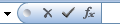 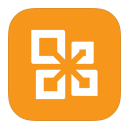 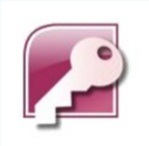 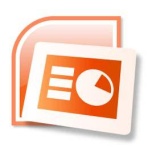 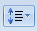 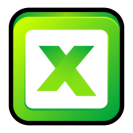 